ПРОЕКТ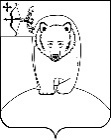 АДМИНИСТРАЦИЯ  АФАНАСЬЕВСКОГО  МУНИЦИПАЛЬНОГО ОКРУГАКИРОВСКОЙ  ОБЛАСТИПОСТАНОВЛЕНИЕ____________	            				        		                № _____пгт АфанасьевоОб утверждении административного регламента предоставления муниципальной услуги "Выдача решения о присвоении адреса объекту адресации, расположенному на территории муниципального образования, или аннулировании его адреса"В соответствии со статьей 57.3 Градостроительного кодекса Российской Федерации, Федеральным законом от 27.07.2010 N 210-ФЗ "Об организации предоставления государственных и муниципальных услуг", постановлением Правительства Российской Федерации от 25.12.2021 N 2490 "Об утверждении исчерпывающего перечня документов, сведений, материалов, согласований, предусмотренных нормативными правовыми актами Российской Федерации и необходимых застройщику, техническому заказчику для выполнения предусмотренных частями 3 - 7 статьи 5.2 Градостроительного кодекса Российской Федерации мероприятий при реализации проекта по строительству объекта капитального строительства, и признании утратившими силу некоторых актов и отдельных положений некоторых актов Правительства Российской Федерации", администрация Афанасьевского муниципального округа постановляет:1. Утвердить Административный регламент предоставления муниципальной услуги "Выдача решения о присвоении адреса объекту адресации, расположенному на территории муниципального образования, или аннулировании его адреса" согласно приложению.2. Постановление администрации Афанасьевского городского поселения Афанасьевского района от 26.01.2017 N 7 "Об утверждении Административного регламента предоставления муниципальной услуги «Выдача решения о присвоении адреса объекту адресации, расположенному на территории муниципального образования Афанасьевское городское поселение Афанасьевского района Кировской области, или аннулировании его адреса»" считать утратившим силу.3. Контроль за выполнением настоящего постановления возложить на заведующего отделом строительства, архитектуры и земельно-имущественных отношений.4. Настоящее постановление вступает в силу в соответствии с действующим законодательством и распространяется на правоотношения с 01.01.2023.Глава Афанасьевского муниципального округа                                                                 Е.М. БелёваПриложениеУТВЕРЖДЕНОпостановлением администрации Афанасьевского муниципального округа от _________________ №______Административный регламент предоставления муниципальной услуги "Выдача решения о присвоении адреса объекту адресации, расположенному на территории муниципального образования, или аннулировании его адреса"1. Общие положения1.1. Предмет регулирования регламента.Административный регламент предоставления муниципальной услуги "Выдача решения о присвоении адреса объекту адресации, расположенному на территории муниципального образования, или аннулировании его адреса" (далее - Административный регламент) определяет круг заявителей, стандарт предоставления муниципальной услуги, состав, последовательность и сроки выполнения административных процедур, требования к порядку их выполнения, в том числе особенности выполнения административных процедур в электронной форме и особенности выполнения административных процедур в многофункциональном центре, формы контроля за исполнением Административного регламента, досудебный (внесудебный) порядок обжалования решений и действий (бездействия) органа, предоставляющего муниципальную услугу, должностного лица органа, предоставляющего муниципальную услугу, либо муниципального служащего при осуществлении полномочий по предоставлению муниципальной услуги.Основные понятия в настоящем регламенте используются в том же значении, в котором они приведены в Федеральном законе от 27.07.2010 N 210-ФЗ "Об организации предоставления государственных и муниципальных услуг" и иных нормативных правовых актах Российской Федерации и Кировской области.1.2. Круг заявителей.Заявителями при предоставлении муниципальной услуги являются физическое или юридическое лицо (за исключением государственных органов и их территориальных органов, органов государственных внебюджетных фондов и их территориальных органов, органов местного самоуправления и лиц, указанных в части 1.1 статьи 45 Градостроительного кодекса Российской Федерации) либо их уполномоченные представители, обратившиеся с запросом о предоставлении муниципальной услуги, в том числе в порядке, установленном статьей 15.1 Федерального закона N 210-ФЗ, выраженным в письменной или электронной форме (далее - заявление).Информация о муниципальной услуге внесена в реестр муниципальных услуг, оказываемых на территории муниципального образования.1.3. Требования к порядку информирования о предоставлении муниципальной услуги.1.3.1. Информацию по вопросам предоставления муниципальной услуги и услуг, которые являются необходимыми и обязательными для предоставления муниципальной услуги, сведений о ходе предоставления указанных услуг можно получить:на официальном сайте органа, предоставляющего муниципальную услугу, в информационно-телекоммуникационной сети "Интернет" (далее - сеть "Интернет");в федеральной государственной информационной системе "Единый портал государственных и муниципальных услуг (функций)" (далее - Единый портал государственных и муниципальных услуг (функций));в региональной государственной информационной системе "Портал государственных и муниципальных услуг (функций) Кировской области" (далее - Портал Кировской области);на информационных стендах в местах предоставления муниципальной услуги;при личном обращении заявителя в администрацию Афанасьевского муниципального округа Кировской области или многофункциональный центр;при обращении в письменной форме, в форме электронного документа;по телефону.1.3.2. При личном обращении заявителя, а также обращении в письменной (электронной) форме специалист, ответственный за предоставление муниципальной услуги, предоставляет заявителю подробную информацию о порядке предоставления муниципальной услуги.1.3.3. Заявитель имеет право на получение сведений о ходе исполнения муниципальной услуги при помощи телефона или посредством личного посещения в соответствии с режимом работы администрации с момента приема документов в дни и часы работы органа, предоставляющего муниципальную услугу.1.3.4. Для получения сведений о ходе исполнения муниципальной услуги заявителем указываются (называются) дата и (или) регистрационный номер заявления. Заявителю предоставляются сведения о том, на каком этапе (в процессе выполнения какой административной процедуры) исполнения муниципальной услуги находится представленное им заявление.В случае подачи уведомления в форме электронного документа с использованием Единого портала государственных и муниципальных услуг (функций) или Портала Кировской области информирование о ходе предоставления муниципальной услуги осуществляется путем отображения актуальной информации о текущем состоянии (статусе) оказания муниципальной услуги в "Личном кабинете пользователя".1.3.5. Информация о порядке предоставления муниципальной услуги предоставляется бесплатно.1.3.6. Порядок, форма, место размещения и способы получения справочной информации.К справочной информации относятся:место нахождения и графики работы администрации Афанасьевского муниципального округа Кировской области, ее структурных подразделений, предоставляющих муниципальную услугу, государственных и муниципальных органов и организаций, обращение в которые необходимо для получения муниципальной услуги, а также многофункциональных центров предоставления государственных и муниципальных услуг;справочные телефоны структурных подразделений администрации Афанасьевского муниципального округа Кировской области, организаций, участвующих в предоставлении муниципальной услуги;адреса официального сайта, а также электронной почты и (или) формы обратной связи администрации Афанасьевского муниципального округа Кировской области в сети "Интернет".Справочная информация размещена:на информационном стенде, находящемся по месту предоставления муниципальной услуги в администрации Афанасьевского муниципального округа Кировской области;на официальном сайте администрации Афанасьевского муниципального округа Кировской области;в федеральной государственной информационной системе "Федеральный реестр государственных услуг (функций)" (далее - федеральный реестр);на Едином портале государственных и муниципальных услуг (функций);на Портале Кировской области.Также справочную информацию можно получить:при обращении в письменной форме, в форме электронного документа;по телефону.2. Стандарт предоставления муниципальной услуги2.1. Наименование муниципальной услуги.Наименование муниципальной услуги: "Выдача решения о присвоении адреса объекту адресации, расположенному на территории муниципального образования, или аннулировании его адреса".2.2. Наименование органа, предоставляющего муниципальную услугу.Муниципальная услуга предоставляется администрацией Афанасьевского муниципального округа Кировской области (далее - администрация).Запрещается требовать от заявителя осуществления действий, в том числе согласований, необходимых для получения муниципальной услуги и связанных с обращением в иные государственные органы и организации, за исключением получения услуг, включенных в перечень услуг, которые являются необходимыми и обязательными для предоставления муниципальных услуг, утвержденный решением Думы Афанасьевского муниципального округа Кировской области.2.3. Результат предоставления муниципальной услуги.Результатом предоставления муниципальной услуги является:- выдача решения о присвоении адреса объекту адресации, расположенному на территории муниципального образования, или аннулировании его адреса в форме постановления администрации Афанасьевского муниципального округа Кировской области;- выдача решения об отказе в присвоении адреса объекту адресации, расположенному на территории муниципального образования, или аннулировании его адреса.2.4. Срок предоставления муниципальной услуги.Общий срок предоставления муниципальной услуги составляет 6 рабочих дней со дня регистрации заявления.В случае передачи документов через многофункциональный центр срок исчисляется со дня получения администрацией заявления.2.5. Нормативные правовые акты, регулирующие предоставление муниципальной услуги.Перечень нормативных правовых актов, регулирующих предоставление муниципальной услуги, размещен:на сайте администрации;в федеральном реестре;на Едином портале государственных и муниципальных услуг (функций).2.6. Исчерпывающий перечень документов, необходимых для предоставления муниципальной услуги.Для предоставления муниципальной услуги необходимы следующие документы:2.6.1.1. Заявление о присвоении объекту адресации адреса или его аннулировании по форме, установленной приказом Министерства финансов Российской Федерации от 11.12.2014 N 146н (приложение N 1).2.6.1.2. Правоустанавливающие и (или) правоудостоверяющие документы на объект (объекты) адресации.2.6.1.3. Кадастровые паспорта объектов недвижимости, следствием преобразования которых является образование одного и более объектов адресации (в случае преобразования объектов недвижимости с образованием одного и более новых объектов адресации).2.6.1.4. Разрешение на строительство объекта адресации (при присвоении адреса строящимся объектам адресации) и (или) разрешение на ввод объекта адресации в эксплуатацию.2.6.1.5. Схема расположения объекта адресации на кадастровом плане или кадастровой карте соответствующей территории (в случае присвоения адреса земельному участку).2.6.1.6. Кадастровый паспорт объекта адресации (в случае присвоения адреса объекту адресации, поставленному на государственный кадастровый учет).2.7.17. Решение органа местного самоуправления о переводе жилого помещения в нежилое помещение или нежилого помещения в жилое помещение (в случае присвоения помещению адреса, изменения и аннулирования такого адреса вследствие его перевода из жилого помещения в нежилое помещение или нежилого помещения в жилое помещение).2.6.1.8. Акт приемочной комиссии при переустройстве и (или) перепланировке помещения, приводящих к образованию одного и более новых объектов адресации (в случае преобразования объектов недвижимости (помещений) с образованием одного и более новых объектов адресации).2.6.1.9. Кадастровая выписка об объекте недвижимости, который снят с кадастрового учета (в случае аннулирования адреса объекта адресации по причине прекращения существования объекта адресации).2.6.10. Уведомление об отсутствии в государственном кадастре недвижимости запрашиваемых сведений по объекту адресации (в случае аннулирования адреса объекта адресации по причине отказа в осуществлении кадастрового учета объекта адресации по основаниям, указанным в пунктах 1 и 3 части 2 статьи 27 Федерального закона "О государственном кадастре недвижимости").2.6.2. Документы, указанные в подпункте 2.6.1.1 пункта 2.6.1 настоящего Административного регламента, представляются заявителем самостоятельно.2.6.3. Документ (его копия или сведения, содержащиеся в нем), указанный в подпунктах 2.6.1.2 - 2.6.1.10 пункта 2.6.1 настоящего Административного регламента, запрашивается администрацией в рамках межведомственного информационного взаимодействия, если он не был представлен заявителем самостоятельно.2.6.4. Документы, необходимые для предоставления муниципальной услуги, могут быть направлены в форме электронного документа с использованием Единого портала предоставления государственных и муниципальных услуг (функций) или Портала Кировской области. В этом случае документы подписываются электронной подписью в соответствии с законодательством Российской Федерации.2.6.5. При предоставлении муниципальной услуги администрация не вправе требовать от заявителя:представления документов и информации или осуществления действий, которые не предусмотрены нормативными правовыми актами, регулирующими отношения, возникающие в связи с предоставлением муниципальной услуги;представления документов и информации, которые в соответствии с нормативными правовыми актами Российской Федерации, нормативными правовыми актами Кировской области и муниципальными правовыми актами находятся в распоряжении государственных органов, органов местного самоуправления и (или) подведомственных государственным органам и (или) органам местного самоуправления организаций, участвующих в предоставлении государственных или муниципальных услуг, за исключением документов, указанных в части 6 статьи 7 Федерального закона от 27.07.2010 N 210-ФЗ "Об организации предоставления государственных и муниципальных услуг";представления документов и информации, отсутствие и (или) недостоверность которых не указывались при первоначальном отказе в приеме документов, необходимых для предоставления государственной или муниципальной услуги, либо в предоставлении государственной или муниципальной услуги, за исключением следующих случаев:изменение требований нормативных правовых актов, касающихся предоставления государственной или муниципальной услуги, после первоначальной подачи заявления о предоставлении государственной или муниципальной услуги;наличие ошибок в заявлении о предоставлении государственной или муниципальной услуги и документах, поданных заявителем после первоначального отказа в приеме документов, необходимых для предоставления государственной или муниципальной услуги, либо в предоставлении государственной или муниципальной услуги и не включенных в представленный ранее комплект документов;истечение срока действия документов или изменение информации после первоначального отказа в приеме документов, необходимых для предоставления государственной или муниципальной услуги, либо в предоставлении государственной или муниципальной услуги;выявление документально подтвержденного факта (признаков) ошибочного или противоправного действия (бездействия) должностного лица органа, предоставляющего государственную услугу, или органа, предоставляющего муниципальную услугу, государственного или муниципального служащего, работника многофункционального центра, работника организации, предусмотренной частью 1.1 статьи 16 Федерального закона от 27.07.2010 N 210-ФЗ "Об организации предоставления государственных и муниципальных услуг", при первоначальном отказе в приеме документов, необходимых для предоставления государственной или муниципальной услуги, либо в предоставлении государственной или муниципальной услуги, о чем в письменном виде за подписью руководителя органа, предоставляющего государственную услугу, или органа, предоставляющего муниципальную услугу, руководителя многофункционального центра при первоначальном отказе в приеме документов, необходимых для предоставления государственной или муниципальной услуги, либо руководителя организации, предусмотренной частью 1.1 статьи 16 Федерального закона от 27.07.2010 N 210-ФЗ "Об организации предоставления государственных и муниципальных услуг", уведомляется заявитель, а также приносятся извинения за доставленные неудобства;представления на бумажном носителе документов и информации, электронные образы которых ранее были заверены в соответствии с пунктом 7.2 части 1 статьи 16 Федерального закона от 30.12.2020 N 509-ФЗ "О внесении изменений в отдельные законодательные акты Российской Федерации", за исключением случаев, если нанесение отметок на такие документы либо их изъятие является необходимым условием предоставления государственной или муниципальной услуги, и иных случаев, установленных федеральными законами.2.7. Основания предоставления муниципальной услуги.2.7.1. Присвоение адресов объектам адресации - земельным участкам осуществляется в случаях:- подготовки документации по планировке территории в отношении застроенной и подлежащей застройке территории в соответствии с Градостроительным кодексом Российской Федерации;- выполнения в отношении земельного участка в соответствии с требованиями, установленными Федеральным законом от 24.07.2007 N 221-ФЗ "О государственном кадастре недвижимости", работ, в результате которых обеспечивается подготовка документов, содержащих необходимые для осуществления государственного кадастрового учета сведения о таком земельном участке, при постановке земельного участка на государственный кадастровый учет.2.7.2. Присвоение адресов объектам адресации - зданиям, сооружениям и объектам незавершенного строительства осуществляется в случаях:- выдачи (получения) разрешения на строительство здания или сооружения;- выполнения в отношении здания, сооружения и объекта незавершенного строительства в соответствии с требованиями, установленными Федеральным законом от 24.07.2007 N 221-ФЗ "О государственном кадастре недвижимости", работ, в результате которых обеспечивается подготовка документов, содержащих необходимые для осуществления государственного кадастрового учета сведения о таком здании, сооружении и объекте незавершенного строительства, при постановке здания, сооружения и объекта незавершенного строительства на государственный кадастровый учет (в случае, если в соответствии с Градостроительным кодексом Российской Федерации для строительства или реконструкции здания, сооружения и объекта незавершенного строительства получение разрешения на строительство не требуется).2.7.3. Присвоение адресов объектам адресации - помещениям осуществляется в случаях:- подготовки и оформления в установленном Жилищным кодексом Российской Федерации порядке проекта переустройства и (или) перепланировки помещения в целях перевода жилого помещения в нежилое помещение или нежилого помещения в жилое помещение;- подготовки и оформления в отношении помещения, в том числе образуемого в результате преобразования другого помещения (помещений) в соответствии с положениями, предусмотренными Федеральным законом от 24.07.2007 N 221-ФЗ "О государственном кадастре недвижимости", документов, содержащих необходимые для осуществления государственного кадастрового учета сведения о таком помещении.2.8. Перечень оснований для отказа в приеме документов:2.8.1. В письменной форме заявления не указаны фамилия, имя, отчество заявителя либо наименование юридического лица, направившего заявление, с указанием ИНН и ОГРН; контактные данные заявителя.2.8.2. Текст письменного (в том числе в форме электронного документа) заявления не поддается прочтению.2.8.3. В заявлении отсутствует информация, предусмотренная формой заявления.2.9. Исчерпывающий перечень оснований для приостановления или отказа в предоставлении муниципальной услуги.Основания для приостановления предоставления муниципальной услуги отсутствуют.Основаниями для отказа в предоставлении муниципальной услуги являются:2.9.1. С заявлением о присвоении объекту адресации адреса обратилось лицо, не указанное в подразделе 1.2 Административного регламента.2.9.2. Ответ на межведомственный запрос свидетельствует об отсутствии документа и (или) информации, необходимых для присвоения объекту адресации адреса или аннулирования его адреса, и соответствующий документ не был представлен заявителем (представителем заявителя) по собственной инициативе.2.9.3. Документы, обязанность по представлению которых для присвоения объекту адресации адреса или аннулирования его адреса возложена на заявителя (представителя заявителя), выданы с нарушением порядка, установленного законодательством Российской Федерации.2.9.4. Отсутствуют случаи и условия для присвоения объекту адресации адреса или аннулирования его адреса, указанные в пунктах 5, 8 - 11 и 14 - 18 постановления Правительства Российской Федерации от 19.11.2014 N 1221 "Об утверждении Правил присвоения, изменения и аннулирования адресов".2.10. Перечень услуг, которые являются необходимыми и обязательными для предоставления муниципальной услуги, в том числе сведения о документе (документах), выдаваемом (выдаваемых) организациями, участвующими в предоставлении муниципальной услуги.Услуги, которые являются необходимыми и обязательными для предоставления муниципальной услуги, отсутствуют.2.11. Порядок, размер и основания взимания государственной пошлины или иной платы, взимаемой за предоставление муниципальной услуги.Предоставление муниципальной услуги осуществляется на бесплатной основе.2.12. Максимальный срок ожидания в очереди при подаче запроса о предоставлении муниципальной услуги и при получении результата предоставления муниципальной услуги.Время ожидания на прием к специалисту при подаче документов для предоставления муниципальной услуги и при получении результата предоставления муниципальной услуги не должно превышать 15 минут.2.13. Срок и порядок регистрации запроса о предоставлении муниципальной услуги, в том числе в электронной форме.Заявление, представленное в письменной форме, при личном обращении регистрируется в установленном порядке в день обращения заявителя в течение 15 минут.Заявление, поступившее посредством почтовой или электронной связи, в том числе через официальный сайт администрации, Единый портал государственных и муниципальных услуг (функций) или Портал Кировской области, подлежит обязательной регистрации в течение 1 рабочего дня с момента поступления его в администрацию.2.14. Требования к помещениям для предоставления муниципальной услуги.2.14.1. Помещения для предоставления муниципальной услуги оснащаются местами для ожидания, информирования, заполнения заявлений и иных документов, приема заявителей.2.14.2. Места для заполнения заявлений и иных документов оборудуются стульями, столами (стойками), бланками заявлений, письменными принадлежностями.2.14.3. Администрация обеспечивает условия доступности для инвалидов объектов (помещения, здания и иные сооружения) (далее - объекты) и преодоления барьеров, препятствующих получению муниципальной услуги (использованию объектов) наравне с другими лицами, в соответствии с требованиями, установленными законодательными и иными нормативными правовыми актами, в том числе приказом Министерства труда и социальной защиты Российской Федерации от 30.07.2015 N 527н "Об утверждении Порядка обеспечения условий доступности для инвалидов объектов и предоставляемых услуг в сфере труда, занятости и социальной защиты населения, а также оказания им при этом необходимой помощи".2.14.4. Места для информирования должны быть оборудованы информационными стендами, содержащими следующую информацию:график работы (часы приема), контактные телефоны (телефон для справок), адрес официального сайта администрации в сети "Интернет", адреса электронной почты;перечень, формы документов для заполнения, образцы заполнения документов, бланки для заполнения;основания для отказа в предоставлении муниципальной услуги;порядок обжалования решений, действий (бездействия) администрации, ее должностных лиц либо муниципальных служащих;перечень нормативных правовых актов, регулирующих предоставление муниципальной услуги.2.14.5. Кабинеты (кабинки) приема заявителей должны быть оборудованы информационными табличками с указанием:номера кабинета (кабинки);фамилии, имени и отчества специалиста, осуществляющего прием заявителей;дней и часов приема, времени перерыва на обед.2.14.6. Каждое рабочее место специалиста должно быть оборудовано персональным компьютером с возможностью доступа к необходимым информационным базам данных и печатающим устройством (принтером).2.15. Показатели доступности и качества муниципальной услуги.2.15.1. Показателями доступности муниципальной услуги являются:транспортная доступность к местам предоставления муниципальной услуги;наличие различных каналов получения информации о порядке получения муниципальной услуги и ходе ее предоставления;обеспечение для заявителя возможности подать заявление о предоставлении муниципальной услуги в форме электронного документа, в том числе с использованием Единого портала государственных и муниципальных услуг (функций), Портала Кировской области.2.15.2. Показателями качества муниципальной услуги являются:соблюдение срока предоставления муниципальной услуги;отсутствие поданных в установленном порядке и/или признанных обоснованными жалоб на решения или действия (бездействие) администрации, ее должностных лиц либо муниципальных служащих, принятые или осуществленные при предоставлении муниципальной услуги.2.15.3. Показатели доступности и качества муниципальной услуги определяются также количеством взаимодействий заявителя с должностными лицами администрации при предоставлении муниципальной услуги. Взаимодействие заявителя с указанными лицами осуществляется два раза - при представлении заявления и документов, необходимых для предоставления муниципальной услуги (в случае непосредственного обращения в администрацию), а также при получении результата предоставления муниципальной услуги.2.15.4. За получением муниципальной услуги заявитель вправе обратиться в многофункциональный центр предоставления государственных и муниципальных услуг.2.15.5. Получение муниципальной услуги по экстерриториальному принципу невозможно.2.15.6. Возможность получения информации о ходе предоставления муниципальной услуги указана в пункте 1.3.1 настоящего Административного регламента.2.16. Особенности предоставления муниципальной услуги в многофункциональном центре.В случае обращения заявителя в многофункциональный центр документы на предоставление муниципальной услуги направляются в администрацию в порядке, предусмотренном соглашением, заключенным между многофункциональным центром и администрацией.2.17. Особенности предоставления муниципальной услуги в электронной форме.2.17.1. Особенности предоставления муниципальной услуги в электронной форме:получение информации о предоставляемой муниципальной услуге в сети "Интернет", в том числе на официальном сайте администрации, на Едином портале государственных и муниципальных услуг (функций), Портале Кировской области;получение и копирование формы заявления, необходимого для получения муниципальной услуги в электронной форме, в сети "Интернет", в том числе на официальном сайте администрации, на Едином портале государственных и муниципальных услуг (функций), Портале Кировской области;представление заявления в электронной форме с использованием сети "Интернет", в том числе Единого портала государственных и муниципальных услуг (функций), Портала Кировской области через "Личный кабинет пользователя";осуществление с использованием Единого портала государственных и муниципальных услуг (функций), Портала Кировской области мониторинга хода предоставления муниципальной услуги через "Личный кабинет пользователя";получение результатов предоставления муниципальной услуги в электронном виде на Едином портале государственных и муниципальных услуг (функций), на Портале Кировской области через "Личный кабинет пользователя", если это не запрещено федеральным законом.Перечень видов электронной подписи, которые допускаются к использованию при обращении за получением муниципальной услуги, оказываемой с применением усиленной квалифицированной электронной подписи:для физических лиц: простая электронная подпись либо усиленная неквалифицированная подпись;для юридических лиц: усиленная квалифицированная подпись.2.18. Предоставление муниципальной услуги в упреждающем (проактивном) режиме.Предоставление муниципальной услуги в упреждающем (проактивном) режиме не осуществляется. Случаи и порядок предоставления муниципальной услуги в упреждающем (проактивном) режиме не устанавливаются.3. Состав, последовательность и сроки выполненияадминистративных процедур, требования к порядку ихвыполнения, в том числе особенности выполненияадминистративных процедур в электронной форме,а также особенности выполнения административныхпроцедур в многофункциональных центрах3.1. Описание последовательности действий при предоставлении муниципальной услуги.Предоставление муниципальной услуги включает в себя следующие административные процедуры:прием и регистрация заявления и представленных документов;направление межведомственных запросов;описание последовательности действий при рассмотрении заявления и представленных документов в целях принятия решения о присвоении адреса объекту адресации, расположенному на территории муниципального образования Афанасьевский муниципальный округ Кировской области, или аннулировании его адреса либо об отказе в предоставлении муниципальной услуги;уведомление заявителя о готовности результата предоставления муниципальной услуги.Перечень административных процедур (действий) при предоставлении муниципальной услуги в электронной форме:прием и регистрация заявления и представленных документов;направление межведомственных запросов;описание последовательности действий при рассмотрении заявления и представленных документов в целях принятия решения о присвоении адреса объекту адресации, расположенному на территории муниципального образования Афанасьевский муниципальный округ Кировской области, или аннулировании его адреса либо об отказе в предоставлении муниципальной услуги;регистрация и выдача документов.Перечень процедур (действий), выполняемых многофункциональным центром:прием и регистрация заявления и представленных документов;уведомление заявителя о готовности результата предоставления муниципальной услуги.3.2. Описание последовательности действий при приеме и регистрации заявления.Основанием для начала административной процедуры по приему и регистрации заявления является обращение заявителя с заявлением и комплектом документов, необходимых для предоставления муниципальной услуги, и предъявление:документа, удостоверяющего личность заявителя (его представителя);документа, подтверждающего полномочия представителя заявителя.Специалист, ответственный за прием и регистрацию документов, устанавливает наличие оснований для отказа в приеме документов, указанных в подразделе 2.8 настоящего Административного регламента.В случае отсутствия оснований для отказа в приеме документов специалист, ответственный за прием и регистрацию документов:регистрирует в установленном порядке поступившие документы;оформляет уведомление о приеме документов (приложение N 2 к настоящему Административному регламенту) и вручает (направляет) его заявителю;направляет документы на рассмотрение специалисту, ответственному за предоставление муниципальной услуги.При наличии оснований для отказа в приеме документов специалист, ответственный за прием и регистрацию документов, объясняет заявителю содержание выявленных недостатков в представленных документах, предлагает принять меры по их устранению, отказывает в приеме заявления, возвращает пакет документов заявителю.Результатом выполнения административной процедуры является регистрация поступивших документов и их направление на рассмотрение либо отказ в приеме представленных документов.Максимальный срок выполнения административной процедуры не может превышать 1 рабочего дня.3.3. Описание последовательности действий при формировании и направлении межведомственных запросов.Основанием для начала административной процедуры является поступление зарегистрированного в установленном порядке заявления и документов специалисту, ответственному за предоставление муниципальной услуги.Специалист, ответственный за предоставление муниципальной услуги, в соответствии с установленным порядком межведомственного взаимодействия осуществляет подготовку и направление запросов о представлении документов и сведений, необходимых для предоставления муниципальной услуги, предусмотренных подпунктом 2.7.1.2 пункта 2.7.1 настоящего Административного регламента (в случае, если указанный документ не представлен заявителем самостоятельно).Максимальный срок выполнения административной процедуры не может превышать 4 рабочих дней.3.4. Описание последовательности действий при рассмотрении заявления и представленных документов в целях принятия решения о присвоении адреса объекту адресации, расположенному на территории муниципального образования, или аннулировании его адреса либо об отказе в предоставлении муниципальной услуги.Основанием для начала административной процедуры является поступление зарегистрированных в установленном порядке документов специалисту, ответственному за предоставление муниципальной услуги.Неполучение или несвоевременное получение документов, запрошенных администрацией в рамках межведомственного информационного взаимодействия, не может являться основанием для отказа в предоставлении муниципальной услуги.Специалист, ответственный за предоставление муниципальной услуги, осуществляет подготовку проекта решения о присвоении адреса объекту адресации, расположенному на территории муниципального образования Афанасьевский муниципальный округ Кировской области, или аннулировании его адреса и направляет на согласование и утверждение в соответствии с установленным порядком.В случае наличия оснований для отказа в предоставлении муниципальной услуги, указанных в подразделе 2.9 раздела 2 настоящего Административного регламента, специалист, ответственный за предоставление муниципальной услуги, осуществляет подготовку решения об отказе в подготовке решения о присвоении адреса объекту адресации, расположенному на территории муниципального образования Афанасьевский муниципальный округ Кировской области, или аннулировании его адреса (по форме согласно приложению N 3) с указанием причин принятого решения с дальнейшим направлением на согласование и подписание уполномоченным должностным лицом.Решение о присвоении адреса объекту адресации, расположенному на территории муниципального образования Афанасьевский муниципальный округ Кировской области, или аннулировании его адреса после подписи уполномоченного должностного лица направляется на регистрацию в установленном порядке.Результатом выполнения административной процедуры является принятие администрацией решения о присвоении адреса объекту адресации, расположенному на территории муниципального образования Афанасьевский муниципальный округ Кировской области, или аннулировании его адреса либо об отказе в предоставлении муниципальной услуги с указанием причин принятого решения.После подписания уполномоченным должностным лицом решения о присвоении адреса объекту адресации, расположенному на территории муниципального образования Афанасьевский муниципальный округ Кировской области, или аннулировании его адреса либо решения об отказе в предоставлении муниципальной услуги и его регистрации документы направляются специалисту, ответственному за предоставление муниципальной услуги.Максимальный срок выполнения административной процедуры не может превышать 2 рабочих дней.3.5. Описание последовательности действий при регистрации и выдаче документов заявителю.Основанием для начала административной процедуры является поступление специалисту, ответственному за предоставление муниципальной услуги, результата предоставления муниципальной услуги.Специалист, ответственный за предоставление муниципальной услуги, сообщает заявителю или уполномоченному им представителю о готовности результата предоставления муниципальной услуги по телефону или посредством электронной почты, указанным в заявлении.Результатом административной процедуры является информирование заявителя о готовности результата предоставления муниципальной услуги посредством телефонной связи или электронной почты и выдача результата предоставления муниципальной услуги.Максимальный срок выполнения административной процедуры не может превышать 1 рабочего дня с момента поступления принятых (подписанных) документов специалисту, ответственному за предоставление муниципальной услуги.Специалист, ответственный за предоставление муниципальной услуги, выдает заявителю (уполномоченному либо доверенному лицу на получение документов) два экземпляра решения органа местного самоуправления о подготовке решения о присвоении адреса объекту адресации, расположенному на территории муниципального образования Афанасьевский муниципальный округ Кировской области, или аннулировании его адреса при личном обращении в управление и при предъявлении документа, удостоверяющего личность заявителя (доверенность).Результатом административной процедуры является получение заявителем решения о присвоении адреса объекту адресации, расположенному на территории муниципального образования Афанасьевский муниципальный округ Кировской области, или аннулировании его адреса либо решения об отказе в предоставлении муниципальной услуги.Период с момента информирования заявителя о готовности результата предоставления муниципальной услуги до личного обращения заявителя в управление за результатом предоставления муниципальной услуги не включается в срок, установленный подразделом 2.4 раздела 2 Административного регламента.3.6. Порядок осуществления административных процедур (действий) в электронной форме, в том числе с использованием Единого портала государственных и муниципальных услуг (функций) и Портала Кировской области.Информация о муниципальной услуге, о порядке и сроках предоставления муниципальной услуги размещается на Едином портале государственных и муниципальных услуг (функций) и Портале Кировской области.В электронной форме уведомление о приеме заявления на предоставление муниципальной услуги и необходимых для ее предоставления документов, информация о ходе выполнения запроса о предоставлении муниципальной услуги, о результате предоставления муниципальной услуги направляются заявителю в "Личный кабинет" Единого портала государственных и муниципальных услуг (функций) либо Портала Кировской области.Подача заявления на предоставление муниципальной услуги и документов, необходимых для предоставления муниципальной услуги, осуществляется через Единый портал государственных и муниципальных услуг (функций) либо Портал Кировской области путем последовательного заполнения всех предлагаемых форм, прикрепления к запросу заявления и необходимых документов в электронной форме.В случае подачи заявления и документов через Единый портал государственных и муниципальных услуг (функций) или Портал Кировской области подписывать такие заявление и документы электронной цифровой подписью не требуется.В случае подачи уведомления в форме электронного документа с использованием Единого портала государственных и муниципальных услуг (функций) или Портала Кировской области информирование о ходе предоставления муниципальной услуги осуществляется путем отображения актуальной информации о текущем состоянии (статусе) оказания муниципальной услуги в "Личном кабинете пользователя".3.6.1. Описание последовательности действий при приеме и регистрации документов.Основанием для начала предоставления муниципальной услуги в электронной форме является поступление в систему внутреннего электронного документооборота администрации запроса на предоставление муниципальной услуги из Единого портала государственных и муниципальных услуг (функций) либо из Портала Кировской области.Максимальный срок выполнения административной процедуры не может превышать 1 рабочего дня.3.6.2. Описание последовательности действий при формировании и направлении межведомственных запросов.Основанием для начала административной процедуры является поступление зарегистрированного в установленном порядке заявления и документов специалисту, ответственному за предоставление муниципальной услуги.Специалист, ответственный за предоставление муниципальной услуги, в соответствии с установленным порядком межведомственного взаимодействия осуществляет подготовку и направление запросов о представлении документов и сведений, необходимых для предоставления муниципальной услуги, предусмотренных подпунктом 2.6.1.2 пункта 2.6.1 настоящего Административного регламента (в случае, если указанный документ не представлен заявителем самостоятельно).Максимальный срок выполнения административной процедуры не может превышать 4 рабочих дней.3.6.3. Последовательность действий при рассмотрении заявления и представленных документов в целях принятия решения о присвоении адреса объекту адресации, расположенному на территории муниципального образования Афанасьевский муниципальный округ Кировской области, или аннулировании его адреса либо решения об отказе в предоставлении муниципальной услуги.Основанием для начала административной процедуры является поступление зарегистрированных в установленном порядке документов специалисту, ответственному за предоставление муниципальной услуги.Специалист, ответственный за предоставление муниципальной услуги, проводит проверку документов и правильности их оформления в соответствии с требованиями действующего законодательства.Неполучение или несвоевременное получение документов, запрошенных администрацией в рамках межведомственного информационного взаимодействия, не может являться основанием для отказа в предоставлении муниципальной услуги.Специалист, ответственный за предоставление муниципальной услуги, осуществляет подготовку проекта решения о присвоении адреса объекту адресации, расположенному на территории муниципального образования Афанасьевский муниципальный округ Кировской области, или аннулировании его адреса и направляет на согласование и утверждение в соответствии с установленным порядком.В случае наличия оснований для отказа в предоставлении муниципальной услуги, указанных в подразделе 2.9 раздела 2 настоящего Административного регламента, специалист, ответственный за предоставление муниципальной услуги, осуществляет подготовку решения об отказе в предоставлении муниципальной услуги (по форме согласно приложению N 3), с указанием причин принятого решения, с дальнейшим направлением на согласование и подписание уполномоченным должностным лицом.Результатом выполнения административной процедуры является принятие администрацией решения о присвоении адреса объекту адресации, расположенному на территории муниципального образования Афанасьевский муниципальный округ Кировской области, или аннулировании его адреса либо решения об отказе в предоставлении муниципальной услуги с указанием причин принятого решения.Максимальный срок выполнения административной процедуры не может превышать 3 рабочих дней.Решение о присвоении адреса объекту адресации, расположенному на территории муниципального образования Афанасьевский муниципальный округ Кировской области, или аннулировании его адреса либо решение об отказе в предоставлении муниципальной услуги после подписи уполномоченного должностного лица направляется на регистрацию в установленном порядке.3.6.4. Описание последовательности действий при регистрации и выдаче документов заявителю.Решение о присвоении адреса объекту адресации, расположенному на территории муниципального образования Афанасьевский муниципальный округ Кировской области или аннулировании его адреса либо решение об отказе в предоставлении муниципальной услуги после подписи уполномоченного должностного лица выдается (направляется) заявителю.В случае представления документов через Единый портал государственных и муниципальных услуг (функций) или через Портал Кировской области решение о присвоении адреса объекту адресации, расположенному на территории муниципального образования Афанасьевский муниципальный округ Кировской области, или аннулировании его адреса либо решение об отказе в предоставлении муниципальной услуги направляется заявителю в "Личный кабинет" Единого портала государственных и муниципальных услуг (функций) либо Портала Кировской области.Максимальный срок выполнения административной процедуры не может превышать 2 рабочих дней.3.7. Особенности выполнения административных процедур (действий) в многофункциональных центрах предоставления государственных и муниципальных услуг.Информирование заявителей о порядке предоставления муниципальной услуги в многофункциональном центре, о ходе выполнения запроса о предоставлении муниципальной услуги, по иным вопросам, связанным с предоставлением муниципальной услуги, а также консультирование заявителей о порядке предоставления муниципальной услуги в многофункциональном центре осуществляется при личном обращении заявителя в многофункциональный центр либо по телефону многофункционального центра.3.7.1. Описание последовательности действий при приеме и регистрации документов.Заявление и иные документы, необходимые для предоставления муниципальной услуги, в многофункциональный центр можно подать только на бумажном носителе.Основанием для начала исполнения муниципальной услуги является поступление в многофункциональный центр заявления с документами и предъявление:документа, удостоверяющего личность заявителя (его представителя);документа, подтверждающего полномочия представителя заявителя.Специалист, ответственный за прием и регистрацию документов:регистрирует в установленном порядке поступившие документы;оформляет уведомление о приеме документов (приложение N 2 к настоящему Административному регламенту) и передает его заявителю;направляет заявление на предоставление муниципальной услуги и комплект необходимых документов в администрацию.Результатом выполнения административной процедуры будет являться регистрация поступивших документов и выдача (направление) уведомления о приеме документов.Максимальный срок выполнения административной процедуры не может превышать 1 рабочего дня.3.7.2. Формирование и направление межведомственного запроса в органы, предоставляющие государственные услуги, в иные органы государственной власти, органы местного самоуправления и организации, участвующие в предоставлении муниципальной услуги, многофункциональным центром не осуществляется.3.7.3. Описание последовательности административных действий при уведомлении заявителя о готовности результата предоставления муниципальной услуги.Основанием для начала исполнения процедуры является поступление в многофункциональный центр результата предоставления муниципальной услуги.Эксперт многофункционального центра информирует заявителя о готовности результата предоставления муниципальной услуги посредством телефонной связи.Результатом административной процедуры является информирование заявителя о готовности результата предоставления муниципальной услуги посредством телефонной связи или электронной почты и выдача результата предоставления муниципальной услуги.Максимальный срок выполнения административной процедуры не может превышать 1 рабочего дня с момента поступления результата предоставления муниципальной услуги в многофункциональный центр.Результат предоставления муниципальной услуги выдается заявителю (представителю заявителя), предъявившему следующие документы:документ, удостоверяющий личность заявителя либо его представителя;документ, подтверждающий полномочия представителя заявителя.Эксперт многофункционального центра выдает заявителю (уполномоченному либо доверенному лицу на получение документов) два экземпляра решения органа местного самоуправления о присвоении адреса объекту адресации, расположенному на территории муниципального образования Афанасьевский муниципальный округ Кировской области, или аннулировании его адреса.Результатом административной процедуры является получение заявителем решения о присвоении адреса объекту адресации, расположенному на территории муниципального образования Афанасьевский муниципальный округ Кировской области, или аннулировании его адреса либо решения об отказе в предоставлении муниципальной услуги.Период с момента информирования заявителя о готовности результата предоставления муниципальной услуги до личного обращения заявителя в многофункциональный центр за результатом предоставления муниципальной услуги не включается в срок, установленный подразделом 2.4 раздела 2 настоящего Административного регламента.3.7.4. Особенности выполнения административных процедур (действий) в многофункциональном центре.В случае подачи запроса на предоставление муниципальной услуги через многофункциональный центр:заявление на предоставление муниципальной услуги и комплект необходимых документов передаются из многофункционального центра в администрацию не позднее одного рабочего дня с момента регистрации документов заявителя в многофункциональном центре;началом срока предоставления муниципальной услуги является день получения многофункциональным центром заявления о предоставлении муниципальной услуги.3.8. Порядок исправления допущенных опечаток и ошибок в выданных в результате предоставления муниципальной услуги документах.В случае необходимости внесения изменений в решение о присвоении адреса объекту адресации, расположенному на территории муниципального образования Афанасьевский муниципальный округ Кировской области, или аннулировании его адреса в связи с допущенными опечатками и (или) ошибками в тексте решения заявитель направляет заявление (приложение N 4 к настоящему Административному регламенту).Изменения вносятся нормативным правовым актом органа местного самоуправления.Заявление может быть подано посредством Единого портала государственных и муниципальных услуг (функций), Портала Кировской области, через многофункциональный центр, а также непосредственно в администрацию.В случае внесения изменений в решение о присвоении адреса объекту адресации, расположенному на территории муниципального образования Афанасьевский муниципальный округ Кировской области, или аннулировании его адреса в части исправления допущенных опечаток и ошибок по инициативе органа местного самоуправления в адрес заявителя направляется копия нормативного правового акта администрации Афанасьевского муниципального округа Кировской области о внесении изменений в решение.Срок внесения изменений в решение составляет 6 рабочих дней.4. Формы контроля за исполнениемАдминистративного регламента4.1. Порядок осуществления текущего контроля.4.1.1. Текущий контроль за соблюдением последовательности действий, определенных административными процедурами по предоставлению муниципальной услуги, принятием решений специалистом, ответственным за предоставление муниципальной услуги, и исполнением настоящего Административного регламента (далее - текущий контроль) осуществляется главой Афанасьевского муниципального округа Кировской области или уполномоченным должностным лицом.Перечень должностных лиц, осуществляющих текущий контроль, устанавливается индивидуальными правовыми актами администрации. Полномочия должностных лиц на осуществление текущего контроля определяются в положениях о структурных подразделениях, должностных регламентах и должностных инструкциях работников администрации.4.1.2. Текущий контроль осуществляется путем проведения главой Афанасьевского муниципального округа Кировской области или уполномоченным должностным лицом проверок соблюдения и исполнения специалистом, ответственным за предоставление муниципальной услуги, положений настоящего Административного регламента, требований к заполнению, ведению и хранению документов, регламентирующих деятельность по предоставлению муниципальной услуги.4.1.3. Глава Афанасьевского муниципального округа Кировской области, а также уполномоченное им должностное лицо, осуществляя контроль, вправе:контролировать соблюдение порядка и условий предоставления муниципальной услуги;в случае выявления нарушений требований настоящего Административного регламента требовать устранения таких нарушений, давать письменные предписания, обязательные для исполнения;назначать ответственных специалистов администрации для постоянного наблюдения за предоставлением муниципальной услуги;запрашивать и получать необходимые документы и другую информацию, связанные с осуществлением муниципальной услуги, на основании письменных и устных заявлений физических и юридических лиц, вышестоящих органов власти и контролирующих организаций в сроки, установленные в заявлении или законодательством Российской Федерации.4.2. Порядок и периодичность осуществления плановых и внеплановых проверок полноты и качества предоставления муниципальной услуги.4.2.1. Проверки проводятся в целях контроля за полнотой и качеством предоставления муниципальной услуги, соблюдением и исполнением должностными лицами положений настоящего Административного регламента, иных нормативных правовых актов, устанавливающих требования к предоставлению муниципальной услуги.4.2.2. Проверки проводятся на основании полугодовых и годовых планов с целью предотвращения, выявления и устранения нарушений при предоставлении муниципальной услуги.4.2.3. Проверки могут быть плановыми и внеплановыми.4.2.4. Плановые проверки осуществляются на основании распоряжений главы администрации. При плановых проверках рассматриваются все вопросы, связанные с предоставлением муниципальной услуги.4.2.5. Внеплановые проверки проводятся по конкретному обращению заявителя. При внеплановой проверке рассматриваются все вопросы, связанные с предоставлением муниципальной услуги, или отдельный вопрос, связанный с предоставлением муниципальной услуги.4.2.6. Для проведения проверки создается комиссия, в состав которой включаются муниципальные служащие администрации.4.2.7. Проверка осуществляется на основании распоряжения главы Афанасьевского муниципального округа Кировской области.4.2.8. Результаты проверки оформляются актом, в котором отмечаются выявленные недостатки и предложения по их устранению. Акт подписывают председатель и члены комиссии, глава Афанасьевского муниципального округа Кировской области (лицо, исполняющее обязанности главы Афанасьевского муниципального округа Кировской области).4.2.9. Проверяемые лица, в отношении которых проводилась проверка, под подпись знакомятся с актом, после чего он помещается в соответствующее номенклатурное дело.4.3. Ответственность должностных лиц администрации за решения и действия (бездействие), принимаемые (осуществляемые) ими в ходе предоставления муниципальной услуги.4.3.1. Должностные лица администрации, предоставляющей муниципальную услугу, несут персональную ответственность за предоставление муниципальной услуги, соблюдение сроков и порядка предоставления муниципальной услуги, установленных настоящим Административным регламентом.4.3.2. Должностные лица администрации, предоставляющей муниципальную услугу, при предоставлении муниципальной услуги обязаны соблюдать условия конфиденциальности информации, доступ к которой ограничен в соответствии с законодательством Российской Федерации или которая составляет служебную или иную тайну, охраняемую в соответствии с законодательством Российской Федерации, и несут за это ответственность, установленную законодательством Российской Федерации.4.3.3. В случае выявления нарушений по результатам проведенных проверок виновные должностные лица несут ответственность, установленную законодательством Российской Федерации.4.4. Положения, характеризующие требования к порядку и формам контроля за предоставлением муниципальной услуги, в том числе со стороны граждан, их объединений и организаций.4.4.1. Действия (бездействие), осуществляемые в ходе предоставления муниципальной услуги на основании Административного регламента, могут контролироваться как заявителями, указанными в подразделе 1.2 настоящего Административного регламента, так и иными лицами (гражданами, юридическими лицами), чьи права или законные интересы были нарушены обжалуемыми действиями (бездействием).4.4.2. Граждане, их объединения и организации могут сообщить обо всех результатах контроля за предоставлением муниципальной услуги через "Личный кабинет пользователя" на Едином портале предоставления государственных и муниципальных услуг (функций) или Портале Кировской области.5. Досудебный (внесудебный) порядок обжалования решенийи действий (бездействия) органа, предоставляющегомуниципальную услугу, должностного лица органа,предоставляющего муниципальную услугу, многофункциональногоцентра, организаций, указанных в части 1.1 статьи 16Федерального закона от 27.07.2010 N 210-ФЗ, а также ихдолжностных лиц, муниципальных служащих, работников5.1. Информация для заявителя о его праве подать жалобу.Решения и действия (бездействие) органа, предоставляющего муниципальную услугу, должностного лица органа, предоставляющего муниципальную услугу, либо муниципального служащего могут быть обжалованы в досудебном порядке.Жалоба на решения и (или) действия (бездействие) органа, предоставляющего муниципальную услугу, должностного лица органа, предоставляющего муниципальную услугу, многофункционального центра, организаций, указанных в части 1.1 статьи 16 Федерального закона N 210-ФЗ, а также их должностных лиц, муниципальных служащих, работников при осуществлении в отношении юридических лиц и индивидуальных предпринимателей, являющихся субъектами градостроительных отношений, процедур, включенных в исчерпывающие перечни процедур в сферах строительства, утвержденные Правительством Российской Федерации в соответствии с частью 2 статьи 6 Градостроительного кодекса Российской Федерации, может быть подана такими лицами в порядке, установленном указанной статьей, либо в порядке, установленном антимонопольным законодательством Российской Федерации, в антимонопольный орган.5.2. Предмет жалобы.5.2.1. Заявитель может обратиться с жалобой в том числе в следующих случаях:1) нарушение срока регистрации запроса заявителя о предоставлении муниципальной услуги, запроса, указанного в статье 15.1 Федерального закона N 210-ФЗ;2) нарушение срока предоставления муниципальной услуги. В указанном случае досудебное (внесудебное) обжалование заявителем решений и действий (бездействия) многофункционального центра, работника многофункционального центра возможно в случае, если на многофункциональный центр, решения и действия (бездействие) которого обжалуются, возложена функция по предоставлению соответствующей муниципальной услуги в полном объеме, в порядке, определенном частью 1.3 статьи 16 Федерального закона N 210-ФЗ;3) требование у заявителя документов или информации либо осуществления действий, представление или осуществление которых не предусмотрено нормативными правовыми актами Российской Федерации, нормативными правовыми актами субъектов Российской Федерации, муниципальными правовыми актами для предоставления муниципальной услуги;4) отказ в приеме документов, представление которых предусмотрено нормативными правовыми актами Российской Федерации, нормативными правовыми актами субъектов Российской Федерации, муниципальными правовыми актами для предоставления муниципальной услуги, у заявителя;5) отказ в предоставлении муниципальной услуги, если основания отказа не предусмотрены федеральными законами и принятыми в соответствии с ними иными нормативными правовыми актами Российской Федерации, законами и иными нормативными правовыми актами субъектов Российской Федерации, муниципальными правовыми актами. В указанном случае досудебное (внесудебное) обжалование заявителем решений и действий (бездействия) многофункционального центра, работника многофункционального центра возможно в случае, если на многофункциональный центр, решения и действия (бездействие) которого обжалуются, возложена функция по предоставлению соответствующей муниципальной услуги в полном объеме, в порядке, определенном частью 1.3 статьи 16 Федерального закона N 210-ФЗ;6) затребование с заявителя при предоставлении муниципальной услуги платы, не предусмотренной нормативными правовыми актами Российской Федерации, нормативными правовыми актами субъекта Российской Федерации, муниципальными правовыми актами;7) отказ органа, предоставляющего муниципальную услугу, должностного лица органа, предоставляющего муниципальную услугу, многофункционального центра, работника многофункционального центра в исправлении допущенных опечаток и ошибок в выданных в результате предоставления муниципальной услуги документах либо нарушение установленного срока таких исправлений. В указанном случае досудебное (внесудебное) обжалование заявителем решений и действий (бездействия) многофункционального центра, работника многофункционального центра возможно в случае, если на многофункциональный центр, решения и действия (бездействие) которого обжалуются, возложена функция по предоставлению соответствующей муниципальной услуги в полном объеме, в порядке, определенном частью 1.3 статьи 16 Федерального закона N 210-ФЗ;8) нарушение срока или порядка выдачи документов по результатам предоставления муниципальной услуги;9) приостановление предоставления муниципальной услуги, если основания приостановления не предусмотрены федеральными законами и принятыми в соответствии с ними иными нормативными правовыми актами Российской Федерации, законами и иными нормативными правовыми актами субъектов Российской Федерации, муниципальными правовыми актами. В указанном случае досудебное (внесудебное) обжалование заявителем решений и действий (бездействия) многофункционального центра, работника многофункционального центра возможно в случае, если на многофункциональный центр, решения и действия (бездействие) которого обжалуются, возложена функция по предоставлению соответствующих государственных услуг в полном объеме в порядке, частью 1.3 статьи 16 Федерального закона N 210-ФЗ;10) требование у заявителя при предоставлении муниципальной услуги документов или информации, отсутствие и (или) недостоверность которых не указывались при первоначальном отказе в приеме документов, необходимых для предоставления услуги, либо в предоставлении муниципальной услуги, за исключением случаев, предусмотренных пунктом 4 части 1 статьи 7 Федерального закона N 210-ФЗ. В указанном случае досудебное (внесудебное) обжалование заявителем решений и действий (бездействия) многофункционального центра, работника многофункционального центра возможно в случае, если на многофункциональный центр, решения и действия (бездействие) которого обжалуются, возложена функция по предоставлению соответствующих государственных услуг в полном объеме в порядке, частью 1.3 статьи 16 Федерального закона N 210-ФЗ.5.3. Органы местного самоуправления, организации, должностные лица, которым может быть направлена жалоба.Жалоба подается в письменной форме на бумажном носителе, в том числе при личном приеме заявителя, в электронной форме в орган, предоставляющий муниципальную услугу, многофункциональный центр либо в соответствующий орган государственной власти публично-правового образования, являющийся учредителем многофункционального центра (далее - учредитель многофункционального центра), а также в организации, предусмотренные частью 1.1 статьи 16 Федерального закона N 210-ФЗ.5.4. Порядок подачи и рассмотрения жалобы.5.4.1. Жалобы на решения и действия (бездействие) руководителя, принятые руководителем органа, предоставляющего муниципальную услугу, подаются в вышестоящий орган (при его наличии) либо, в случае его отсутствия, рассматриваются непосредственно руководителем органа, предоставляющего муниципальную услугу.Жалобы на решения и действия (бездействие) работника многофункционального центра подаются руководителю этого многофункционального центра.Жалобы на решения и действия (бездействие) многофункционального центра подаются учредителю многофункционального центра или должностному лицу, уполномоченному нормативным правовым актом субъекта Российской Федерации.Жалобы на решения и действия (бездействие) работников организаций, предусмотренных частью 1.1 статьи 16 Федерального закона N 210-ФЗ, подаются руководителям этих организаций.5.4.2. Жалоба на решения и действия (бездействие) органа, предоставляющего муниципальную услугу, должностного лица органа, предоставляющего муниципальную услугу, муниципального служащего, руководителя органа, предоставляющего муниципальную услугу, может быть направлена по почте, через многофункциональный центр, с использованием сети "Интернет", официального сайта органа, предоставляющего муниципальную услугу, в сети "Интернет", Единого портала государственных и муниципальных услуг (функций), Портала Кировской области, а также может быть подана при личном приеме заявителя.Жалоба на решения и действия (бездействие) многофункционального центра, работника многофункционального центра может быть направлена по почте, с использованием информационно-телекоммуникационной сети "Интернет", официального сайта многофункционального центра, Единого портала предоставления государственных и муниципальных услуг (функций) либо Портала Кировской области, а также может быть принята при личном приеме заявителя.Жалоба на решения и действия (бездействие) организаций, предусмотренных частью 1.1 статьи 16 Федерального закона N 210-ФЗ, а также их работников может быть направлена по почте, с использованием информационно-телекоммуникационной сети "Интернет", официальных сайтов этих организаций, Единого портала предоставления государственных и муниципальных услуг (функций) либо Портала Кировской области, а также может быть принята при личном приеме заявителя.При поступлении жалобы многофункциональный центр обеспечивает ее передачу в уполномоченный на ее рассмотрение орган в порядке и сроки, которые установлены соглашением о взаимодействии между многофункциональным центром и органом, предоставляющим муниципальную услугу, но не позднее следующего рабочего дня со дня поступления жалобы.5.4.3. Жалоба должна содержать:наименование органа, предоставляющего муниципальную услугу, должностного лица органа, предоставляющего муниципальную услугу, либо муниципального служащего, многофункционального центра, его руководителя и (или) работника, организаций, предусмотренных частью 1.1 статьи 16 Федерального закона N 210-ФЗ, их руководителей и (или) работников, решения и действия (бездействие) которых обжалуются;фамилию, имя, отчество (последнее - при наличии), сведения о месте жительства заявителя - физического лица либо наименование, сведения о местонахождении заявителя - юридического лица, а также номер (номера) контактного телефона, адрес (адреса) электронной почты (при наличии) и почтовый адрес, по которым должен быть направлен ответ заявителю;сведения об обжалуемых решениях и действиях (бездействии) органа, предоставляющего муниципальную услугу, должностного лица органа, предоставляющего муниципальную услугу, либо муниципального служащего, многофункционального центра, работника многофункционального центра, организаций, предусмотренных частью 1.1 статьи 16 Федерального закона N 210-ФЗ, их работников;доводы, на основании которых заявитель не согласен с решением, действиями (бездействием) органа, предоставляющего муниципальную услугу, должностного лица органа, предоставляющего муниципальную услугу, либо муниципального служащего, многофункционального центра, работника многофункционального центра, организаций, предусмотренных частью 1.1 статьи 16 Федерального закона N 210-ФЗ, их работников. Заявителем могут быть представлены документы (при наличии), подтверждающие доводы заявителя, либо их копии.5.4.4. Прием жалоб в письменной форме осуществляется органом, предоставляющим муниципальную услугу, в месте предоставления муниципальной услуги (в месте, где заявитель подавал заявление на получение муниципальной услуги, нарушение порядка которой обжалуется, либо в месте, где заявителем получен результат муниципальной услуги).Время приема жалоб должно совпадать со временем предоставления муниципальных услуг.В случае подачи жалобы при личном приеме заявитель представляет документ, удостоверяющий его личность в соответствии с законодательством Российской Федерации.5.4.5. В случае если жалоба подается через представителя заявителя, также представляется документ, подтверждающий его полномочия на осуществление действий от имени заявителя. В качестве документов, подтверждающих полномочия на осуществление действий от имени заявителя, могут быть представлены:оформленная в соответствии с законодательством Российской Федерации доверенность (для физических лиц);оформленная в соответствии с законодательством Российской Федерации доверенность, заверенная печатью заявителя и подписанная руководителем заявителя или уполномоченным этим руководителем лицом (для юридических лиц);копия решения о назначении или об избрании либо приказа о назначении физического лица на должность, в соответствии с которым такое физическое лицо обладает правом действовать от имени заявителя без доверенности.5.4.6. При подаче жалобы в электронном виде документы, указанные в пункте 5.4.5 настоящего Административного регламента, могут быть представлены в форме электронных документов, подписанных электронной подписью, вид которой предусмотрен законодательством Российской Федерации, при этом документ, удостоверяющий личность заявителя, не требуется.В электронном виде жалоба может быть подана заявителем посредством:официального сайта органа, предоставляющего муниципальную услугу, многофункционального центра, привлекаемой организации, учредителя многофункционального центра в сети "Интернет";Единого портала государственных и муниципальных услуг (функций) (за исключением жалоб на решения и действия (бездействие) привлекаемых организаций, многофункциональных центров и их должностных лиц и работников);портала федеральной государственной информационной системы, обеспечивающей процесс досудебного (внесудебного) обжалования решений и действий (бездействия), совершенных при предоставлении государственных и муниципальных услуг органами, предоставляющими государственные и муниципальные услуги, их должностными лицами, государственными и муниципальными служащими с использованием сети "Интернет" (за исключением жалоб на решения и действия (бездействие) привлекаемых организаций, многофункциональных центров и их должностных лиц и работников);Портала Кировской области.5.4.7. В органе, предоставляющем муниципальную услугу, определяются уполномоченные на рассмотрение жалоб должностные лица, которые обеспечивают прием и рассмотрение жалоб в соответствии с требованиями действующего законодательства, настоящего Административного регламента.5.4.8. В случае установления в ходе или по результатам рассмотрения жалобы признаков состава административного правонарушения, предусмотренного Кодексом Российской Федерации об административных правонарушениях, или признаков состава преступления лицо, уполномоченное на рассмотрение жалоб, незамедлительно направляет соответствующие материалы в органы прокуратуры.5.4.9. Заявитель вправе ознакомиться с документами и материалами, необходимыми для обоснования и рассмотрения жалобы, если это не затрагивает права, свободы и законные интересы других лиц и если в указанных документах и материалах не содержатся сведения, составляющие государственную или иную охраняемую федеральным законом тайну. Копии указанных документов и материалов могут быть направлены заявителю по его письменному обращению.5.5. Сроки рассмотрения жалобы.Жалоба, поступившая в орган, предоставляющий муниципальную услугу, многофункциональный центр, учредителю многофункционального центра, в организации, предусмотренные частью 1.1 статьи 16 Федерального закона N 210-ФЗ, либо вышестоящий орган (при его наличии), подлежит рассмотрению в течение пятнадцати рабочих дней со дня ее регистрации, а в случае обжалования отказа органа, предоставляющего муниципальную услугу, многофункционального центра, организаций, предусмотренных частью 1.1 статьи 16 Федерального закона N 210-ФЗ, в приеме документов у заявителя либо в исправлении допущенных опечаток и ошибок или в случае обжалования нарушения установленного срока таких исправлений - в течение пяти рабочих дней со дня ее регистрации.5.6. Результат рассмотрения жалобы.5.6.1. По результатам рассмотрения жалобы принимается решение:жалоба удовлетворяется, в том числе в форме отмены принятого решения, исправления допущенных опечаток и ошибок в выданных в результате предоставления муниципальной услуги документах, возврата заявителю денежных средств, взимание которых не предусмотрено нормативными правовыми актами Российской Федерации, нормативными правовыми актами Кировской области, муниципальными правовыми актами, а также в иных формах;в удовлетворении жалобы отказывается.5.6.2. По результатам рассмотрения жалобы заявителю не позднее дня, следующего за днем принятия решения, в письменной форме и по желанию заявителя в электронной форме направляется мотивированный ответ о результатах рассмотрения жалобы.5.6.3. В ответе по результатам рассмотрения жалобы указываются:наименование органа, предоставляющего муниципальную услугу, многофункционального центра, привлекаемой организации, учредителя многофункционального центра, рассмотревшего жалобу, должность, фамилия, имя, отчество (последнее - при наличии) его должностного лица, принявшего решение по жалобе;номер, дата, место принятия решения, включая сведения о должностном лице, муниципальном служащем либо работнике, решение или действие (бездействие) которого обжалуется;фамилия, имя, отчество (последнее - при наличии) или наименование заявителя;основания для принятия решения по жалобе;принятое по жалобе решение;в случае, если жалоба признана обоснованной, сроки устранения выявленных нарушений, в том числе срок предоставления результата муниципальной услуги;сведения о порядке обжалования принятого по жалобе решения.5.6.4. Ответ по результатам рассмотрения жалобы подписывается уполномоченным на рассмотрение жалоб должностным лицом органа, предоставляющего муниципальную услугу, многофункционального центра, учредителя многофункционального центра, работником привлекаемой организации.По желанию заявителя ответ по результатам рассмотрения жалобы может быть предоставлен не позднее дня, следующего за днем принятия решения, в форме электронного документа, подписанного электронной подписью уполномоченного на рассмотрение жалобы должностного лица и (или) уполномоченного на рассмотрение жалобы органа, предоставляющего муниципальную услугу, многофункционального центра, учредителя многофункционального центра и (или) уполномоченной на рассмотрение жалобы привлекаемой организации, уполномоченного на рассмотрение жалобы работника привлекаемой организации, вид которой установлен законодательством Российской Федерации.5.6.5. Уполномоченный на рассмотрение жалобы орган, предоставляющий муниципальную услугу, многофункциональный центр, привлекаемая организация, учредитель многофункционального центра отказывают в удовлетворении жалобы в следующих случаях:наличие вступившего в законную силу решения суда, арбитражного суда по жалобе о том же предмете и по тем же основаниям;подача жалобы лицом, полномочия которого не подтверждены в порядке, установленном законодательством Российской Федерации;наличие решения по жалобе, принятого ранее в соответствии с действующим законодательством в отношении того же заявителя и по тому же предмету жалобы.5.6.6. Уполномоченный на рассмотрение жалобы орган, предоставляющий муниципальную услугу, многофункциональный центр, привлекаемая организация, учредитель многофункционального центра вправе оставить жалобу без ответа в следующих случаях:а) наличие в жалобе нецензурных либо оскорбительных выражений, угроз жизни, здоровью и имуществу должностного лица, работника, а также членов его семьи;б) отсутствие возможности прочитать какую-либо часть текста жалобы, фамилию, имя, отчество (при наличии) и (или) почтовый адрес заявителя, указанные в жалобе.5.6.7. Уполномоченный на рассмотрение жалобы орган, предоставляющий муниципальную услугу, многофункциональный центр, привлекаемая организация, учредитель многофункционального центра сообщают заявителю об оставлении жалобы без ответа в течение 3 рабочих дней со дня регистрации жалобы.5.7. Порядок информирования заявителя о результатах рассмотрения жалобы.Информация о результатах рассмотрения жалобы направляется в адрес заявителя способом, указанным в жалобе (почтовым направлением либо на адрес электронной почты).В случае, если в тексте жалобы нет прямого указания на способ направления ответа на жалобу, ответ направляется почтовым направлением.5.8. Порядок обжалования решения по жалобе.Заявитель вправе обжаловать принятое по жалобе решение вышестоящему органу (при его наличии) или в судебном порядке в соответствии с законодательством Российской Федерации.Информация о досудебном (внесудебном) порядке обжалования решений и действий (бездействия) органа, предоставляющего муниципальную услугу, должностного лица органа, предоставляющего муниципальную услугу, многофункционального центра, организаций, указанных в части 1.1 статьи 16 Федерального закона N 210-ФЗ, а также их должностных лиц, муниципальных служащих, работников также размещена на Едином портале государственных и муниципальных услуг (функций) и Портале Кировской области.Заявитель имеет право на получение информации и документов, необходимых для обоснования и рассмотрения жалобы.Информацию о порядке подачи и рассмотрения жалобы можно получить:на официальном сайте органа, предоставляющего муниципальную услугу, в информационно-телекоммуникационной сети "Интернет" (далее - сеть "Интернет");на Едином портале государственных и муниципальных услуг (функций);на Портале Кировской области;на информационных стендах в местах предоставления муниципальной услуги;при личном обращении заявителя в администрацию Афанасьевского муниципального округа Кировской области или многофункциональный центр;при обращении в письменной форме, в форме электронного документа;по телефону.Приложение N 1к Административному регламентуЗАЯВЛЕНИЕО ПРИСВОЕНИИ ОБЪЕКТУ АДРЕСАЦИИ АДРЕСАИЛИ АННУЛИРОВАНИИ ЕГО АДРЕСА--------------------------------<1> Строка дублируется для каждого объединенного земельного участка.<2> Строка дублируется для каждого перераспределенного земельного участка.<3> Строка дублируется для каждого разделенного помещения.<4> Строка дублируется для каждого объединенного помещения.Приложение N 2к Административному регламентуПриложение N 3к Административному регламенту(Ф.И.О., адрес заявителя (представителя) заявителя)(регистрационный номер заявления о присвоении объекту адресации адреса или аннулировании его адреса)Решение об отказе
в присвоении объекту адресации адреса или аннулировании его адреса(наименование органа местного самоуправления, осуществляющего выдачу решения об отказе в присвоении объекту адресации адреса или аннулировании его адреса)сообщает, что  	,(Ф.И.О. заявителя в дательном падеже, наименование, номер и дата выдачи документа,подтверждающего личность, почтовый адрес – для физического лица; полное наименование, ИНН, КПП (дляроссийского юридического лица), страна, дата и номер регистрации (для иностранного юридического лица),	,почтовый адрес – для юридического лица)на основании Правил присвоения, изменения и аннулирования адресов,
утвержденных постановлением Правительства Российской Федерации
от 19 ноября . № 1221, отказано в присвоении (аннулировании) адреса следующему
(нужное подчеркнуть)объекту адресации  (вид и наименование объекта адресации, описаниеместонахождения объекта адресации в случае обращения заявителя о присвоении объекту адресации адреса,адрес объекта адресации в случае обращения заявителя об аннулировании его адреса)в связи с  	.(основание отказа)М.П.Приложение N 4к Административному регламентуЛист N ___Лист N ___Лист N ___Всего листов ___1.Заявлениев _________________________(наименование органа___________________________местного самоуправления, органа государственной власти субъекта Российской Федерации - городов федерального значения или органа местного самоуправления внутригородского муниципального образования города федерального значения, уполномоченного законом субъекта Российской Федерации на присвоение объектам адресации адресов)Заявлениев _________________________(наименование органа___________________________местного самоуправления, органа государственной власти субъекта Российской Федерации - городов федерального значения или органа местного самоуправления внутригородского муниципального образования города федерального значения, уполномоченного законом субъекта Российской Федерации на присвоение объектам адресации адресов)Заявлениев _________________________(наименование органа___________________________местного самоуправления, органа государственной власти субъекта Российской Федерации - городов федерального значения или органа местного самоуправления внутригородского муниципального образования города федерального значения, уполномоченного законом субъекта Российской Федерации на присвоение объектам адресации адресов)Заявлениев _________________________(наименование органа___________________________местного самоуправления, органа государственной власти субъекта Российской Федерации - городов федерального значения или органа местного самоуправления внутригородского муниципального образования города федерального значения, уполномоченного законом субъекта Российской Федерации на присвоение объектам адресации адресов)2.Заявление приняторегистрационный номер _____________,количество листов заявления _________,количество прилагаемых документов __,в том числе оригиналов ____, копий ___,количество листов в оригиналах ______,копиях _____Ф.И.О. должностного лица ___________подпись должностного лица __________Заявление приняторегистрационный номер _____________,количество листов заявления _________,количество прилагаемых документов __,в том числе оригиналов ____, копий ___,количество листов в оригиналах ______,копиях _____Ф.И.О. должностного лица ___________подпись должностного лица __________Заявление приняторегистрационный номер _____________,количество листов заявления _________,количество прилагаемых документов __,в том числе оригиналов ____, копий ___,количество листов в оригиналах ______,копиях _____Ф.И.О. должностного лица ___________подпись должностного лица __________Заявление приняторегистрационный номер _____________,количество листов заявления _________,количество прилагаемых документов __,в том числе оригиналов ____, копий ___,количество листов в оригиналах ______,копиях _____Ф.И.О. должностного лица ___________подпись должностного лица __________Заявление приняторегистрационный номер _____________,количество листов заявления _________,количество прилагаемых документов __,в том числе оригиналов ____, копий ___,количество листов в оригиналах ______,копиях _____Ф.И.О. должностного лица ___________подпись должностного лица __________1.Заявлениев _________________________(наименование органа___________________________местного самоуправления, органа государственной власти субъекта Российской Федерации - городов федерального значения или органа местного самоуправления внутригородского муниципального образования города федерального значения, уполномоченного законом субъекта Российской Федерации на присвоение объектам адресации адресов)Заявлениев _________________________(наименование органа___________________________местного самоуправления, органа государственной власти субъекта Российской Федерации - городов федерального значения или органа местного самоуправления внутригородского муниципального образования города федерального значения, уполномоченного законом субъекта Российской Федерации на присвоение объектам адресации адресов)Заявлениев _________________________(наименование органа___________________________местного самоуправления, органа государственной власти субъекта Российской Федерации - городов федерального значения или органа местного самоуправления внутригородского муниципального образования города федерального значения, уполномоченного законом субъекта Российской Федерации на присвоение объектам адресации адресов)Заявлениев _________________________(наименование органа___________________________местного самоуправления, органа государственной власти субъекта Российской Федерации - городов федерального значения или органа местного самоуправления внутригородского муниципального образования города федерального значения, уполномоченного законом субъекта Российской Федерации на присвоение объектам адресации адресов)2.дата "___" ____________ ____ г.дата "___" ____________ ____ г.дата "___" ____________ ____ г.дата "___" ____________ ____ г.дата "___" ____________ ____ г.3.1.Прошу в отношении объекта адресации:Прошу в отношении объекта адресации:Прошу в отношении объекта адресации:Прошу в отношении объекта адресации:Прошу в отношении объекта адресации:Прошу в отношении объекта адресации:Прошу в отношении объекта адресации:Прошу в отношении объекта адресации:Прошу в отношении объекта адресации:Прошу в отношении объекта адресации:3.1.Вид:Вид:Вид:Вид:Вид:Вид:Вид:Вид:Вид:Вид:3.1.Земельный участокСооружениеСооружениеСооружениеСооружениеОбъект незавершенного строительстваОбъект незавершенного строительства3.1.Объект незавершенного строительстваОбъект незавершенного строительства3.1.ЗданиеПомещениеПомещениеПомещениеПомещениеОбъект незавершенного строительстваОбъект незавершенного строительства3.1.Объект незавершенного строительстваОбъект незавершенного строительства3.2.Присвоить адрес:Присвоить адрес:Присвоить адрес:Присвоить адрес:Присвоить адрес:Присвоить адрес:Присвоить адрес:Присвоить адрес:Присвоить адрес:Присвоить адрес:3.2.В связи с:В связи с:В связи с:В связи с:В связи с:В связи с:В связи с:В связи с:В связи с:В связи с:3.2.Образованием земельного участка (-ов) из земель, находящихся в государственной или муниципальной собственностиОбразованием земельного участка (-ов) из земель, находящихся в государственной или муниципальной собственностиОбразованием земельного участка (-ов) из земель, находящихся в государственной или муниципальной собственностиОбразованием земельного участка (-ов) из земель, находящихся в государственной или муниципальной собственностиОбразованием земельного участка (-ов) из земель, находящихся в государственной или муниципальной собственностиОбразованием земельного участка (-ов) из земель, находящихся в государственной или муниципальной собственностиОбразованием земельного участка (-ов) из земель, находящихся в государственной или муниципальной собственностиОбразованием земельного участка (-ов) из земель, находящихся в государственной или муниципальной собственностиОбразованием земельного участка (-ов) из земель, находящихся в государственной или муниципальной собственности3.2.Количество образуемых земельных участковКоличество образуемых земельных участковКоличество образуемых земельных участковКоличество образуемых земельных участковКоличество образуемых земельных участков3.2.Дополнительная информация:Дополнительная информация:Дополнительная информация:Дополнительная информация:Дополнительная информация:3.2.Дополнительная информация:Дополнительная информация:Дополнительная информация:Дополнительная информация:Дополнительная информация:3.2.Дополнительная информация:Дополнительная информация:Дополнительная информация:Дополнительная информация:Дополнительная информация:3.2.Образованием земельного участка (-ов) путем раздела земельного участкаОбразованием земельного участка (-ов) путем раздела земельного участкаОбразованием земельного участка (-ов) путем раздела земельного участкаОбразованием земельного участка (-ов) путем раздела земельного участкаОбразованием земельного участка (-ов) путем раздела земельного участкаОбразованием земельного участка (-ов) путем раздела земельного участкаОбразованием земельного участка (-ов) путем раздела земельного участкаОбразованием земельного участка (-ов) путем раздела земельного участкаОбразованием земельного участка (-ов) путем раздела земельного участка3.2.Количество образуемых земельных участковКоличество образуемых земельных участковКоличество образуемых земельных участковКоличество образуемых земельных участковКоличество образуемых земельных участков3.2.Кадастровый номер земельного участка, раздел которого осуществляетсяКадастровый номер земельного участка, раздел которого осуществляетсяКадастровый номер земельного участка, раздел которого осуществляетсяКадастровый номер земельного участка, раздел которого осуществляетсяКадастровый номер земельного участка, раздел которого осуществляетсяАдрес земельного участка, раздел которого осуществляетсяАдрес земельного участка, раздел которого осуществляетсяАдрес земельного участка, раздел которого осуществляетсяАдрес земельного участка, раздел которого осуществляетсяАдрес земельного участка, раздел которого осуществляется3.2.3.2.3.2.Образованием земельного участка путем объединения земельных участковОбразованием земельного участка путем объединения земельных участковОбразованием земельного участка путем объединения земельных участковОбразованием земельного участка путем объединения земельных участковОбразованием земельного участка путем объединения земельных участковОбразованием земельного участка путем объединения земельных участковОбразованием земельного участка путем объединения земельных участковОбразованием земельного участка путем объединения земельных участковОбразованием земельного участка путем объединения земельных участков3.2.Количество объединяемых земельных участковКоличество объединяемых земельных участковКоличество объединяемых земельных участковКоличество объединяемых земельных участковКоличество объединяемых земельных участков3.2.Кадастровый номер объединяемого земельного участка <1>Кадастровый номер объединяемого земельного участка <1>Кадастровый номер объединяемого земельного участка <1>Кадастровый номер объединяемого земельного участка <1>Кадастровый номер объединяемого земельного участка <1>Адрес объединяемого земельного участка <1>Адрес объединяемого земельного участка <1>Адрес объединяемого земельного участка <1>Адрес объединяемого земельного участка <1>Адрес объединяемого земельного участка <1>3.2.3.2.--------------------------------<1> Строка дублируется для каждого объединенного земельного участка--------------------------------<1> Строка дублируется для каждого объединенного земельного участка--------------------------------<1> Строка дублируется для каждого объединенного земельного участка--------------------------------<1> Строка дублируется для каждого объединенного земельного участка--------------------------------<1> Строка дублируется для каждого объединенного земельного участка--------------------------------<1> Строка дублируется для каждого объединенного земельного участка--------------------------------<1> Строка дублируется для каждого объединенного земельного участка--------------------------------<1> Строка дублируется для каждого объединенного земельного участка--------------------------------<1> Строка дублируется для каждого объединенного земельного участка--------------------------------<1> Строка дублируется для каждого объединенного земельного участка--------------------------------<1> Строка дублируется для каждого объединенного земельного участкаЛист N ___Всего листов ___Образованием земельного участка (-ов) путем выдела из земельного участкаОбразованием земельного участка (-ов) путем выдела из земельного участкаОбразованием земельного участка (-ов) путем выдела из земельного участкаОбразованием земельного участка (-ов) путем выдела из земельного участкаКоличество образуемых земельных участков (за исключением земельного участка, из которого осуществляется выдел)Количество образуемых земельных участков (за исключением земельного участка, из которого осуществляется выдел)Кадастровый номер земельного участка, из которого осуществляется выделКадастровый номер земельного участка, из которого осуществляется выделАдрес земельного участка, из которого осуществляется выделАдрес земельного участка, из которого осуществляется выделАдрес земельного участка, из которого осуществляется выделОбразованием земельного участка (-ов) путем перераспределения земельных участковОбразованием земельного участка (-ов) путем перераспределения земельных участковОбразованием земельного участка (-ов) путем перераспределения земельных участковОбразованием земельного участка (-ов) путем перераспределения земельных участковКоличество образуемых земельных участковКоличество образуемых земельных участковКоличество земельных участков, которые перераспределяютсяКоличество земельных участков, которые перераспределяютсяКоличество земельных участков, которые перераспределяютсяКадастровый номер земельного участка, который перераспределяется <2>Кадастровый номер земельного участка, который перераспределяется <2>Адрес земельного участка, который перераспределяется <2>Адрес земельного участка, который перераспределяется <2>Адрес земельного участка, который перераспределяется <2>Строительством, реконструкцией здания, сооруженияСтроительством, реконструкцией здания, сооруженияСтроительством, реконструкцией здания, сооруженияСтроительством, реконструкцией здания, сооруженияНаименование объекта строительства (реконструкции) в соответствии с проектной документациейНаименование объекта строительства (реконструкции) в соответствии с проектной документациейКадастровый номер земельного участка, на котором осуществляется строительство (реконструкция)Кадастровый номер земельного участка, на котором осуществляется строительство (реконструкция)Адрес земельного участка, на котором осуществляется строительство (реконструкция)Адрес земельного участка, на котором осуществляется строительство (реконструкция)Адрес земельного участка, на котором осуществляется строительство (реконструкция)Подготовкой в отношении следующего объекта адресации документов, необходимых для осуществления государственного кадастрового учета указанного объекта адресации, в случае, если в соответствии с Градостроительным кодексом Российской Федерации, законодательством субъектов Российской Федерации о градостроительной деятельности для его строительства, реконструкции выдача разрешения на строительство не требуетсяПодготовкой в отношении следующего объекта адресации документов, необходимых для осуществления государственного кадастрового учета указанного объекта адресации, в случае, если в соответствии с Градостроительным кодексом Российской Федерации, законодательством субъектов Российской Федерации о градостроительной деятельности для его строительства, реконструкции выдача разрешения на строительство не требуетсяПодготовкой в отношении следующего объекта адресации документов, необходимых для осуществления государственного кадастрового учета указанного объекта адресации, в случае, если в соответствии с Градостроительным кодексом Российской Федерации, законодательством субъектов Российской Федерации о градостроительной деятельности для его строительства, реконструкции выдача разрешения на строительство не требуетсяПодготовкой в отношении следующего объекта адресации документов, необходимых для осуществления государственного кадастрового учета указанного объекта адресации, в случае, если в соответствии с Градостроительным кодексом Российской Федерации, законодательством субъектов Российской Федерации о градостроительной деятельности для его строительства, реконструкции выдача разрешения на строительство не требуетсяТип здания, сооружения, объекта незавершенного строительстваТип здания, сооружения, объекта незавершенного строительстваНаименование объекта строительства (реконструкции) (при наличии проектной документации указывается в соответствии с проектной документацией)Наименование объекта строительства (реконструкции) (при наличии проектной документации указывается в соответствии с проектной документацией)Кадастровый номер земельного участка, на котором осуществляется строительство (реконструкция)Кадастровый номер земельного участка, на котором осуществляется строительство (реконструкция)Адрес земельного участка, на котором осуществляется строительство (реконструкция)Адрес земельного участка, на котором осуществляется строительство (реконструкция)Адрес земельного участка, на котором осуществляется строительство (реконструкция)Переводом жилого помещения в нежилое помещение и нежилого помещения в жилое помещениеПереводом жилого помещения в нежилое помещение и нежилого помещения в жилое помещениеПереводом жилого помещения в нежилое помещение и нежилого помещения в жилое помещениеПереводом жилого помещения в нежилое помещение и нежилого помещения в жилое помещениеКадастровый номер помещенияКадастровый номер помещенияАдрес помещенияАдрес помещенияАдрес помещения--------------------------------<2> Строка дублируется для каждого перераспределенного земельного участка--------------------------------<2> Строка дублируется для каждого перераспределенного земельного участка--------------------------------<2> Строка дублируется для каждого перераспределенного земельного участка--------------------------------<2> Строка дублируется для каждого перераспределенного земельного участка--------------------------------<2> Строка дублируется для каждого перераспределенного земельного участка--------------------------------<2> Строка дублируется для каждого перераспределенного земельного участкаЛист N ___Лист N ___Всего листов ___Всего листов ___Образованием помещения (-ий) в здании, сооружении путем раздела здания, сооруженияОбразованием помещения (-ий) в здании, сооружении путем раздела здания, сооруженияОбразованием помещения (-ий) в здании, сооружении путем раздела здания, сооруженияОбразованием помещения (-ий) в здании, сооружении путем раздела здания, сооруженияОбразованием помещения (-ий) в здании, сооружении путем раздела здания, сооруженияОбразованием помещения (-ий) в здании, сооружении путем раздела здания, сооруженияОбразованием помещения (-ий) в здании, сооружении путем раздела здания, сооруженияОбразованием помещения (-ий) в здании, сооружении путем раздела здания, сооруженияОбразованием помещения (-ий) в здании, сооружении путем раздела здания, сооруженияОбразованием помещения (-ий) в здании, сооружении путем раздела здания, сооруженияОбразование жилого помещенияОбразование жилого помещенияОбразование жилого помещенияКоличество образуемых помещенийКоличество образуемых помещенийКоличество образуемых помещенийКоличество образуемых помещенийКоличество образуемых помещенийОбразование нежилого помещенияОбразование нежилого помещенияОбразование нежилого помещенияКоличество образуемых помещенийКоличество образуемых помещенийКоличество образуемых помещенийКоличество образуемых помещенийКоличество образуемых помещенийКадастровый номер здания, сооруженияКадастровый номер здания, сооруженияКадастровый номер здания, сооруженияКадастровый номер здания, сооруженияАдрес здания, сооруженияАдрес здания, сооруженияАдрес здания, сооруженияАдрес здания, сооруженияАдрес здания, сооруженияАдрес здания, сооруженияАдрес здания, сооруженияДополнительная информация:Дополнительная информация:Дополнительная информация:Дополнительная информация:Дополнительная информация:Дополнительная информация:Дополнительная информация:Дополнительная информация:Дополнительная информация:Дополнительная информация:Дополнительная информация:Дополнительная информация:Образованием помещения (-ий) в здании, сооружении путем раздела помещенияОбразованием помещения (-ий) в здании, сооружении путем раздела помещенияОбразованием помещения (-ий) в здании, сооружении путем раздела помещенияОбразованием помещения (-ий) в здании, сооружении путем раздела помещенияОбразованием помещения (-ий) в здании, сооружении путем раздела помещенияОбразованием помещения (-ий) в здании, сооружении путем раздела помещенияОбразованием помещения (-ий) в здании, сооружении путем раздела помещенияОбразованием помещения (-ий) в здании, сооружении путем раздела помещенияОбразованием помещения (-ий) в здании, сооружении путем раздела помещенияОбразованием помещения (-ий) в здании, сооружении путем раздела помещенияНазначение помещения (жилое (нежилое) помещение) <3>Назначение помещения (жилое (нежилое) помещение) <3>Назначение помещения (жилое (нежилое) помещение) <3>Вид помещения <3>Вид помещения <3>Вид помещения <3>Вид помещения <3>Вид помещения <3>Количество помещений <3>Количество помещений <3>Количество помещений <3>Кадастровый номер помещения, раздел которого осуществляетсяКадастровый номер помещения, раздел которого осуществляетсяКадастровый номер помещения, раздел которого осуществляетсяКадастровый номер помещения, раздел которого осуществляетсяАдрес помещения, раздел которого осуществляетсяАдрес помещения, раздел которого осуществляетсяАдрес помещения, раздел которого осуществляетсяАдрес помещения, раздел которого осуществляетсяАдрес помещения, раздел которого осуществляетсяАдрес помещения, раздел которого осуществляетсяАдрес помещения, раздел которого осуществляетсяДополнительная информация:Дополнительная информация:Дополнительная информация:Дополнительная информация:Дополнительная информация:Дополнительная информация:Дополнительная информация:Дополнительная информация:Дополнительная информация:Дополнительная информация:Дополнительная информация:Дополнительная информация:Образованием помещения в здании, сооружении путем объединения помещений в здании, сооруженииОбразованием помещения в здании, сооружении путем объединения помещений в здании, сооруженииОбразованием помещения в здании, сооружении путем объединения помещений в здании, сооруженииОбразованием помещения в здании, сооружении путем объединения помещений в здании, сооруженииОбразованием помещения в здании, сооружении путем объединения помещений в здании, сооруженииОбразованием помещения в здании, сооружении путем объединения помещений в здании, сооруженииОбразованием помещения в здании, сооружении путем объединения помещений в здании, сооруженииОбразованием помещения в здании, сооружении путем объединения помещений в здании, сооруженииОбразованием помещения в здании, сооружении путем объединения помещений в здании, сооруженииОбразованием помещения в здании, сооружении путем объединения помещений в здании, сооруженииОбразование жилого помещенияОбразование жилого помещенияОбразование жилого помещенияОбразование жилого помещенияОбразование нежилого помещенияОбразование нежилого помещенияОбразование нежилого помещенияОбразование нежилого помещенияКоличество объединяемых помещенийКоличество объединяемых помещенийКоличество объединяемых помещенийКоличество объединяемых помещенийКадастровый номер объединяемого помещения <4>Кадастровый номер объединяемого помещения <4>Кадастровый номер объединяемого помещения <4>Кадастровый номер объединяемого помещения <4>Адрес объединяемого помещения <4>Адрес объединяемого помещения <4>Адрес объединяемого помещения <4>Адрес объединяемого помещения <4>Адрес объединяемого помещения <4>Адрес объединяемого помещения <4>Адрес объединяемого помещения <4>Дополнительная информация:Дополнительная информация:Дополнительная информация:Дополнительная информация:Дополнительная информация:Дополнительная информация:Дополнительная информация:Дополнительная информация:Дополнительная информация:Дополнительная информация:Дополнительная информация:Дополнительная информация:Образованием помещения в здании, сооружении путем переустройства и (или) перепланировки мест общего пользованияОбразованием помещения в здании, сооружении путем переустройства и (или) перепланировки мест общего пользованияОбразованием помещения в здании, сооружении путем переустройства и (или) перепланировки мест общего пользованияОбразованием помещения в здании, сооружении путем переустройства и (или) перепланировки мест общего пользованияОбразованием помещения в здании, сооружении путем переустройства и (или) перепланировки мест общего пользованияОбразованием помещения в здании, сооружении путем переустройства и (или) перепланировки мест общего пользованияОбразованием помещения в здании, сооружении путем переустройства и (или) перепланировки мест общего пользованияОбразованием помещения в здании, сооружении путем переустройства и (или) перепланировки мест общего пользованияОбразованием помещения в здании, сооружении путем переустройства и (или) перепланировки мест общего пользованияОбразованием помещения в здании, сооружении путем переустройства и (или) перепланировки мест общего пользованияОбразование жилого помещенияОбразование жилого помещенияОбразование жилого помещенияОбразование жилого помещенияОбразование нежилого помещенияОбразование нежилого помещенияОбразование нежилого помещенияОбразование нежилого помещенияКоличество образуемых помещенийКоличество образуемых помещенийКоличество образуемых помещенийКоличество образуемых помещенийКадастровый номер здания, сооруженияКадастровый номер здания, сооруженияКадастровый номер здания, сооруженияКадастровый номер здания, сооруженияАдрес здания, сооруженияАдрес здания, сооруженияАдрес здания, сооруженияАдрес здания, сооруженияАдрес здания, сооруженияАдрес здания, сооруженияАдрес здания, сооруженияДополнительная информация:Дополнительная информация:Дополнительная информация:Дополнительная информация:Дополнительная информация:Дополнительная информация:Дополнительная информация:Дополнительная информация:Дополнительная информация:Дополнительная информация:Дополнительная информация:Дополнительная информация:--------------------------------<3> Строка дублируется для каждого разделенного помещения.<4> Строка дублируется для каждого объединенного помещения.--------------------------------<3> Строка дублируется для каждого разделенного помещения.<4> Строка дублируется для каждого объединенного помещения.--------------------------------<3> Строка дублируется для каждого разделенного помещения.<4> Строка дублируется для каждого объединенного помещения.--------------------------------<3> Строка дублируется для каждого разделенного помещения.<4> Строка дублируется для каждого объединенного помещения.--------------------------------<3> Строка дублируется для каждого разделенного помещения.<4> Строка дублируется для каждого объединенного помещения.--------------------------------<3> Строка дублируется для каждого разделенного помещения.<4> Строка дублируется для каждого объединенного помещения.--------------------------------<3> Строка дублируется для каждого разделенного помещения.<4> Строка дублируется для каждого объединенного помещения.--------------------------------<3> Строка дублируется для каждого разделенного помещения.<4> Строка дублируется для каждого объединенного помещения.--------------------------------<3> Строка дублируется для каждого разделенного помещения.<4> Строка дублируется для каждого объединенного помещения.--------------------------------<3> Строка дублируется для каждого разделенного помещения.<4> Строка дублируется для каждого объединенного помещения.--------------------------------<3> Строка дублируется для каждого разделенного помещения.<4> Строка дублируется для каждого объединенного помещения.--------------------------------<3> Строка дублируется для каждого разделенного помещения.<4> Строка дублируется для каждого объединенного помещения.Лист N ___Лист N ___Всего листов ___Всего листов ___4.Собственник объекта адресации или лицо, обладающее иным вещным правом на объект адресацииСобственник объекта адресации или лицо, обладающее иным вещным правом на объект адресацииСобственник объекта адресации или лицо, обладающее иным вещным правом на объект адресацииСобственник объекта адресации или лицо, обладающее иным вещным правом на объект адресацииСобственник объекта адресации или лицо, обладающее иным вещным правом на объект адресацииСобственник объекта адресации или лицо, обладающее иным вещным правом на объект адресацииСобственник объекта адресации или лицо, обладающее иным вещным правом на объект адресацииСобственник объекта адресации или лицо, обладающее иным вещным правом на объект адресацииСобственник объекта адресации или лицо, обладающее иным вещным правом на объект адресацииСобственник объекта адресации или лицо, обладающее иным вещным правом на объект адресацииСобственник объекта адресации или лицо, обладающее иным вещным правом на объект адресацииСобственник объекта адресации или лицо, обладающее иным вещным правом на объект адресацииСобственник объекта адресации или лицо, обладающее иным вещным правом на объект адресации4.физическое лицо:физическое лицо:физическое лицо:физическое лицо:физическое лицо:физическое лицо:физическое лицо:физическое лицо:физическое лицо:физическое лицо:физическое лицо:4.фамилия:фамилия:фамилия:имя (полностью):имя (полностью):имя (полностью):имя (полностью):отчество (полностью) (при наличии):отчество (полностью) (при наличии):отчество (полностью) (при наличии):ИНН (при наличии):4.4.документ, удостоверяющий личность:документ, удостоверяющий личность:документ, удостоверяющий личность:вид:вид:вид:вид:серия:серия:серия:номер:4.документ, удостоверяющий личность:документ, удостоверяющий личность:документ, удостоверяющий личность:4.документ, удостоверяющий личность:документ, удостоверяющий личность:документ, удостоверяющий личность:дата выдачи:дата выдачи:дата выдачи:дата выдачи:кем выдан:кем выдан:кем выдан:кем выдан:4.документ, удостоверяющий личность:документ, удостоверяющий личность:документ, удостоверяющий личность:"__" ______ ____ г."__" ______ ____ г."__" ______ ____ г."__" ______ ____ г.4.документ, удостоверяющий личность:документ, удостоверяющий личность:документ, удостоверяющий личность:"__" ______ ____ г."__" ______ ____ г."__" ______ ____ г."__" ______ ____ г.4.почтовый адрес:почтовый адрес:почтовый адрес:почтовый адрес:телефон для связи:телефон для связи:телефон для связи:телефон для связи:адрес электронной почты (при наличии):адрес электронной почты (при наличии):адрес электронной почты (при наличии):4.4.4.юридическое лицо, в том числе орган государственной власти, иной государственный орган, орган местного самоуправления:юридическое лицо, в том числе орган государственной власти, иной государственный орган, орган местного самоуправления:юридическое лицо, в том числе орган государственной власти, иной государственный орган, орган местного самоуправления:юридическое лицо, в том числе орган государственной власти, иной государственный орган, орган местного самоуправления:юридическое лицо, в том числе орган государственной власти, иной государственный орган, орган местного самоуправления:юридическое лицо, в том числе орган государственной власти, иной государственный орган, орган местного самоуправления:юридическое лицо, в том числе орган государственной власти, иной государственный орган, орган местного самоуправления:юридическое лицо, в том числе орган государственной власти, иной государственный орган, орган местного самоуправления:юридическое лицо, в том числе орган государственной власти, иной государственный орган, орган местного самоуправления:юридическое лицо, в том числе орган государственной власти, иной государственный орган, орган местного самоуправления:юридическое лицо, в том числе орган государственной власти, иной государственный орган, орган местного самоуправления:4.полное наименование:полное наименование:полное наименование:полное наименование:полное наименование:4.полное наименование:полное наименование:полное наименование:полное наименование:полное наименование:4.ИНН (для российского юридического лица):ИНН (для российского юридического лица):ИНН (для российского юридического лица):ИНН (для российского юридического лица):ИНН (для российского юридического лица):ИНН (для российского юридического лица):ИНН (для российского юридического лица):КПП (для российского юридического лица):КПП (для российского юридического лица):КПП (для российского юридического лица):КПП (для российского юридического лица):4.4.страна регистрации (инкорпорации) (для иностранного юридического лица):страна регистрации (инкорпорации) (для иностранного юридического лица):страна регистрации (инкорпорации) (для иностранного юридического лица):страна регистрации (инкорпорации) (для иностранного юридического лица):дата регистрации (для иностранного юридического лица):дата регистрации (для иностранного юридического лица):дата регистрации (для иностранного юридического лица):дата регистрации (для иностранного юридического лица):номер регистрации (для иностранного юридического лица):номер регистрации (для иностранного юридического лица):номер регистрации (для иностранного юридического лица):4."___" ________ ____ г."___" ________ ____ г."___" ________ ____ г."___" ________ ____ г.4."___" ________ ____ г."___" ________ ____ г."___" ________ ____ г."___" ________ ____ г.4.почтовый адрес:почтовый адрес:почтовый адрес:почтовый адрес:телефон для связи:телефон для связи:телефон для связи:телефон для связи:адрес электронной почты (при наличии):адрес электронной почты (при наличии):адрес электронной почты (при наличии):4.4.4.Вещное право на объект адресации:Вещное право на объект адресации:Вещное право на объект адресации:Вещное право на объект адресации:Вещное право на объект адресации:Вещное право на объект адресации:Вещное право на объект адресации:Вещное право на объект адресации:Вещное право на объект адресации:Вещное право на объект адресации:Вещное право на объект адресации:4.право собственностиправо собственностиправо собственностиправо собственностиправо собственностиправо собственностиправо собственностиправо собственностиправо собственностиправо собственности4.право хозяйственного ведения имуществом на объект адресацииправо хозяйственного ведения имуществом на объект адресацииправо хозяйственного ведения имуществом на объект адресацииправо хозяйственного ведения имуществом на объект адресацииправо хозяйственного ведения имуществом на объект адресацииправо хозяйственного ведения имуществом на объект адресацииправо хозяйственного ведения имуществом на объект адресацииправо хозяйственного ведения имуществом на объект адресацииправо хозяйственного ведения имуществом на объект адресацииправо хозяйственного ведения имуществом на объект адресации4.право оперативного управления имуществом на объект адресацииправо оперативного управления имуществом на объект адресацииправо оперативного управления имуществом на объект адресацииправо оперативного управления имуществом на объект адресацииправо оперативного управления имуществом на объект адресацииправо оперативного управления имуществом на объект адресацииправо оперативного управления имуществом на объект адресацииправо оперативного управления имуществом на объект адресацииправо оперативного управления имуществом на объект адресацииправо оперативного управления имуществом на объект адресации4.право пожизненно наследуемого владения земельным участкомправо пожизненно наследуемого владения земельным участкомправо пожизненно наследуемого владения земельным участкомправо пожизненно наследуемого владения земельным участкомправо пожизненно наследуемого владения земельным участкомправо пожизненно наследуемого владения земельным участкомправо пожизненно наследуемого владения земельным участкомправо пожизненно наследуемого владения земельным участкомправо пожизненно наследуемого владения земельным участкомправо пожизненно наследуемого владения земельным участком4.право постоянного (бессрочного) пользования земельным участкомправо постоянного (бессрочного) пользования земельным участкомправо постоянного (бессрочного) пользования земельным участкомправо постоянного (бессрочного) пользования земельным участкомправо постоянного (бессрочного) пользования земельным участкомправо постоянного (бессрочного) пользования земельным участкомправо постоянного (бессрочного) пользования земельным участкомправо постоянного (бессрочного) пользования земельным участкомправо постоянного (бессрочного) пользования земельным участкомправо постоянного (бессрочного) пользования земельным участком5.Способ получения документов (в том числе решения о присвоении объекту адресации адреса или аннулировании его адреса, оригиналов ранее представленных документов, решения об отказе в присвоении (аннулировании) объекту адресации адреса):Способ получения документов (в том числе решения о присвоении объекту адресации адреса или аннулировании его адреса, оригиналов ранее представленных документов, решения об отказе в присвоении (аннулировании) объекту адресации адреса):Способ получения документов (в том числе решения о присвоении объекту адресации адреса или аннулировании его адреса, оригиналов ранее представленных документов, решения об отказе в присвоении (аннулировании) объекту адресации адреса):Способ получения документов (в том числе решения о присвоении объекту адресации адреса или аннулировании его адреса, оригиналов ранее представленных документов, решения об отказе в присвоении (аннулировании) объекту адресации адреса):Способ получения документов (в том числе решения о присвоении объекту адресации адреса или аннулировании его адреса, оригиналов ранее представленных документов, решения об отказе в присвоении (аннулировании) объекту адресации адреса):Способ получения документов (в том числе решения о присвоении объекту адресации адреса или аннулировании его адреса, оригиналов ранее представленных документов, решения об отказе в присвоении (аннулировании) объекту адресации адреса):Способ получения документов (в том числе решения о присвоении объекту адресации адреса или аннулировании его адреса, оригиналов ранее представленных документов, решения об отказе в присвоении (аннулировании) объекту адресации адреса):Способ получения документов (в том числе решения о присвоении объекту адресации адреса или аннулировании его адреса, оригиналов ранее представленных документов, решения об отказе в присвоении (аннулировании) объекту адресации адреса):Способ получения документов (в том числе решения о присвоении объекту адресации адреса или аннулировании его адреса, оригиналов ранее представленных документов, решения об отказе в присвоении (аннулировании) объекту адресации адреса):Способ получения документов (в том числе решения о присвоении объекту адресации адреса или аннулировании его адреса, оригиналов ранее представленных документов, решения об отказе в присвоении (аннулировании) объекту адресации адреса):Способ получения документов (в том числе решения о присвоении объекту адресации адреса или аннулировании его адреса, оригиналов ранее представленных документов, решения об отказе в присвоении (аннулировании) объекту адресации адреса):Способ получения документов (в том числе решения о присвоении объекту адресации адреса или аннулировании его адреса, оригиналов ранее представленных документов, решения об отказе в присвоении (аннулировании) объекту адресации адреса):Способ получения документов (в том числе решения о присвоении объекту адресации адреса или аннулировании его адреса, оригиналов ранее представленных документов, решения об отказе в присвоении (аннулировании) объекту адресации адреса):5.ЛичноЛичноЛичноЛичноЛичноЛичноЛичноВ многофункциональном центреВ многофункциональном центреВ многофункциональном центреВ многофункциональном центре5.Почтовым отправлением по адресу:Почтовым отправлением по адресу:Почтовым отправлением по адресу:Почтовым отправлением по адресу:Почтовым отправлением по адресу:Почтовым отправлением по адресу:Почтовым отправлением по адресу:5.Почтовым отправлением по адресу:Почтовым отправлением по адресу:Почтовым отправлением по адресу:Почтовым отправлением по адресу:Почтовым отправлением по адресу:Почтовым отправлением по адресу:Почтовым отправлением по адресу:5.В "Личном кабинете" Единого портала государственных и муниципальных услуг, региональных порталов государственных и муниципальных услугВ "Личном кабинете" Единого портала государственных и муниципальных услуг, региональных порталов государственных и муниципальных услугВ "Личном кабинете" Единого портала государственных и муниципальных услуг, региональных порталов государственных и муниципальных услугВ "Личном кабинете" Единого портала государственных и муниципальных услуг, региональных порталов государственных и муниципальных услугВ "Личном кабинете" Единого портала государственных и муниципальных услуг, региональных порталов государственных и муниципальных услугВ "Личном кабинете" Единого портала государственных и муниципальных услуг, региональных порталов государственных и муниципальных услугВ "Личном кабинете" Единого портала государственных и муниципальных услуг, региональных порталов государственных и муниципальных услугВ "Личном кабинете" Единого портала государственных и муниципальных услуг, региональных порталов государственных и муниципальных услугВ "Личном кабинете" Единого портала государственных и муниципальных услуг, региональных порталов государственных и муниципальных услугВ "Личном кабинете" Единого портала государственных и муниципальных услуг, региональных порталов государственных и муниципальных услугВ "Личном кабинете" Единого портала государственных и муниципальных услуг, региональных порталов государственных и муниципальных услугВ "Личном кабинете" Единого портала государственных и муниципальных услуг, региональных порталов государственных и муниципальных услуг5.В "Личном кабинете" федеральной информационной адресной системыВ "Личном кабинете" федеральной информационной адресной системыВ "Личном кабинете" федеральной информационной адресной системыВ "Личном кабинете" федеральной информационной адресной системыВ "Личном кабинете" федеральной информационной адресной системыВ "Личном кабинете" федеральной информационной адресной системыВ "Личном кабинете" федеральной информационной адресной системыВ "Личном кабинете" федеральной информационной адресной системыВ "Личном кабинете" федеральной информационной адресной системыВ "Личном кабинете" федеральной информационной адресной системыВ "Личном кабинете" федеральной информационной адресной системыВ "Личном кабинете" федеральной информационной адресной системы5.На адрес электронной почты (для сообщения о получении заявления и документов)На адрес электронной почты (для сообщения о получении заявления и документов)На адрес электронной почты (для сообщения о получении заявления и документов)На адрес электронной почты (для сообщения о получении заявления и документов)На адрес электронной почты (для сообщения о получении заявления и документов)На адрес электронной почты (для сообщения о получении заявления и документов)На адрес электронной почты (для сообщения о получении заявления и документов)5.На адрес электронной почты (для сообщения о получении заявления и документов)На адрес электронной почты (для сообщения о получении заявления и документов)На адрес электронной почты (для сообщения о получении заявления и документов)На адрес электронной почты (для сообщения о получении заявления и документов)На адрес электронной почты (для сообщения о получении заявления и документов)На адрес электронной почты (для сообщения о получении заявления и документов)На адрес электронной почты (для сообщения о получении заявления и документов)6.Расписку в получении документов прошу:Расписку в получении документов прошу:Расписку в получении документов прошу:Расписку в получении документов прошу:Расписку в получении документов прошу:Расписку в получении документов прошу:Расписку в получении документов прошу:Расписку в получении документов прошу:Расписку в получении документов прошу:Расписку в получении документов прошу:Расписку в получении документов прошу:Расписку в получении документов прошу:Расписку в получении документов прошу:6.Выдать личноВыдать личноВыдать личноРасписка получена:Расписка получена:Расписка получена:Расписка получена:________________________________(подпись заявителя)________________________________(подпись заявителя)________________________________(подпись заявителя)________________________________(подпись заявителя)________________________________(подпись заявителя)6.Направить почтовым отправлением по адресу:Направить почтовым отправлением по адресу:Направить почтовым отправлением по адресу:Направить почтовым отправлением по адресу:Направить почтовым отправлением по адресу:6.Направить почтовым отправлением по адресу:Направить почтовым отправлением по адресу:Направить почтовым отправлением по адресу:Направить почтовым отправлением по адресу:Направить почтовым отправлением по адресу:6.Не направлятьНе направлятьНе направлятьНе направлятьНе направлятьНе направлятьНе направлятьНе направлятьНе направлятьНе направлятьНе направлятьНе направлятьЛист N ___Лист N ___Всего листов ___Всего листов ___7.Заявитель:Заявитель:Заявитель:Заявитель:Заявитель:Заявитель:Заявитель:Заявитель:Заявитель:Заявитель:Заявитель:Заявитель:7.Собственник объекта адресации или лицо, обладающее иным вещным правом на объект адресацииСобственник объекта адресации или лицо, обладающее иным вещным правом на объект адресацииСобственник объекта адресации или лицо, обладающее иным вещным правом на объект адресацииСобственник объекта адресации или лицо, обладающее иным вещным правом на объект адресацииСобственник объекта адресации или лицо, обладающее иным вещным правом на объект адресацииСобственник объекта адресации или лицо, обладающее иным вещным правом на объект адресацииСобственник объекта адресации или лицо, обладающее иным вещным правом на объект адресацииСобственник объекта адресации или лицо, обладающее иным вещным правом на объект адресацииСобственник объекта адресации или лицо, обладающее иным вещным правом на объект адресацииСобственник объекта адресации или лицо, обладающее иным вещным правом на объект адресацииСобственник объекта адресации или лицо, обладающее иным вещным правом на объект адресации7.Представитель собственника объекта адресации или лица, обладающего иным вещным правом на объект адресацииПредставитель собственника объекта адресации или лица, обладающего иным вещным правом на объект адресацииПредставитель собственника объекта адресации или лица, обладающего иным вещным правом на объект адресацииПредставитель собственника объекта адресации или лица, обладающего иным вещным правом на объект адресацииПредставитель собственника объекта адресации или лица, обладающего иным вещным правом на объект адресацииПредставитель собственника объекта адресации или лица, обладающего иным вещным правом на объект адресацииПредставитель собственника объекта адресации или лица, обладающего иным вещным правом на объект адресацииПредставитель собственника объекта адресации или лица, обладающего иным вещным правом на объект адресацииПредставитель собственника объекта адресации или лица, обладающего иным вещным правом на объект адресацииПредставитель собственника объекта адресации или лица, обладающего иным вещным правом на объект адресацииПредставитель собственника объекта адресации или лица, обладающего иным вещным правом на объект адресации7.физическое лицо:физическое лицо:физическое лицо:физическое лицо:физическое лицо:физическое лицо:физическое лицо:физическое лицо:физическое лицо:физическое лицо:7.фамилия:имя (полностью):имя (полностью):имя (полностью):имя (полностью):отчество (полностью) (при наличии):отчество (полностью) (при наличии):отчество (полностью) (при наличии):отчество (полностью) (при наличии):ИНН (при наличии):7.7.документ, удостоверяющий личность:вид:вид:вид:вид:серия:серия:серия:серия:номер:7.документ, удостоверяющий личность:7.документ, удостоверяющий личность:дата выдачи:дата выдачи:дата выдачи:дата выдачи:кем выдан:кем выдан:кем выдан:кем выдан:кем выдан:7.документ, удостоверяющий личность:"__" ______ ___ г."__" ______ ___ г."__" ______ ___ г."__" ______ ___ г.7.документ, удостоверяющий личность:"__" ______ ___ г."__" ______ ___ г."__" ______ ___ г."__" ______ ___ г.7.почтовый адрес:почтовый адрес:телефон для связи:телефон для связи:телефон для связи:телефон для связи:телефон для связи:адрес электронной почты (при наличии):адрес электронной почты (при наличии):адрес электронной почты (при наличии):7.7.7.наименование и реквизиты документа, подтверждающего полномочия представителя:наименование и реквизиты документа, подтверждающего полномочия представителя:наименование и реквизиты документа, подтверждающего полномочия представителя:наименование и реквизиты документа, подтверждающего полномочия представителя:наименование и реквизиты документа, подтверждающего полномочия представителя:наименование и реквизиты документа, подтверждающего полномочия представителя:наименование и реквизиты документа, подтверждающего полномочия представителя:наименование и реквизиты документа, подтверждающего полномочия представителя:наименование и реквизиты документа, подтверждающего полномочия представителя:наименование и реквизиты документа, подтверждающего полномочия представителя:7.7.7.юридическое лицо, в том числе орган государственной власти, иной государственный орган, орган местного самоуправления:юридическое лицо, в том числе орган государственной власти, иной государственный орган, орган местного самоуправления:юридическое лицо, в том числе орган государственной власти, иной государственный орган, орган местного самоуправления:юридическое лицо, в том числе орган государственной власти, иной государственный орган, орган местного самоуправления:юридическое лицо, в том числе орган государственной власти, иной государственный орган, орган местного самоуправления:юридическое лицо, в том числе орган государственной власти, иной государственный орган, орган местного самоуправления:юридическое лицо, в том числе орган государственной власти, иной государственный орган, орган местного самоуправления:юридическое лицо, в том числе орган государственной власти, иной государственный орган, орган местного самоуправления:юридическое лицо, в том числе орган государственной власти, иной государственный орган, орган местного самоуправления:юридическое лицо, в том числе орган государственной власти, иной государственный орган, орган местного самоуправления:7.полное наименование:полное наименование:полное наименование:7.полное наименование:полное наименование:полное наименование:7.КПП (для российского юридического лица):КПП (для российского юридического лица):КПП (для российского юридического лица):КПП (для российского юридического лица):КПП (для российского юридического лица):ИНН (для российского юридического лица):ИНН (для российского юридического лица):ИНН (для российского юридического лица):ИНН (для российского юридического лица):ИНН (для российского юридического лица):7.7.страна регистрации (инкорпорации)(для иностранного юридического лица):страна регистрации (инкорпорации)(для иностранного юридического лица):дата регистрации(для иностранного юридического лица):дата регистрации(для иностранного юридического лица):дата регистрации(для иностранного юридического лица):дата регистрации(для иностранного юридического лица):дата регистрации(для иностранного юридического лица):номер регистрации(для иностранного юридического лица):номер регистрации(для иностранного юридического лица):номер регистрации(для иностранного юридического лица):7."__" _________ ____ г."__" _________ ____ г."__" _________ ____ г."__" _________ ____ г."__" _________ ____ г.7."__" _________ ____ г."__" _________ ____ г."__" _________ ____ г."__" _________ ____ г."__" _________ ____ г.7.почтовый адрес:почтовый адрес:телефон для связи:телефон для связи:телефон для связи:телефон для связи:телефон для связи:адрес электронной почты (при наличии):адрес электронной почты (при наличии):адрес электронной почты (при наличии):7.7.7.наименование и реквизиты документа, подтверждающего полномочия представителя:наименование и реквизиты документа, подтверждающего полномочия представителя:наименование и реквизиты документа, подтверждающего полномочия представителя:наименование и реквизиты документа, подтверждающего полномочия представителя:наименование и реквизиты документа, подтверждающего полномочия представителя:наименование и реквизиты документа, подтверждающего полномочия представителя:наименование и реквизиты документа, подтверждающего полномочия представителя:наименование и реквизиты документа, подтверждающего полномочия представителя:наименование и реквизиты документа, подтверждающего полномочия представителя:наименование и реквизиты документа, подтверждающего полномочия представителя:7.7.8.Документы, прилагаемые к заявлению:Документы, прилагаемые к заявлению:Документы, прилагаемые к заявлению:Документы, прилагаемые к заявлению:Документы, прилагаемые к заявлению:Документы, прилагаемые к заявлению:Документы, прилагаемые к заявлению:Документы, прилагаемые к заявлению:Документы, прилагаемые к заявлению:Документы, прилагаемые к заявлению:Документы, прилагаемые к заявлению:Документы, прилагаемые к заявлению:8.8.8.8.Оригинал в количестве ___ экз. на ___ л.Оригинал в количестве ___ экз. на ___ л.Оригинал в количестве ___ экз. на ___ л.Оригинал в количестве ___ экз. на ___ л.Оригинал в количестве ___ экз. на ___ л.Оригинал в количестве ___ экз. на ___ л.Копия в количестве ___ экз. на ___ л.Копия в количестве ___ экз. на ___ л.Копия в количестве ___ экз. на ___ л.Копия в количестве ___ экз. на ___ л.Копия в количестве ___ экз. на ___ л.Копия в количестве ___ экз. на ___ л.8.8.8.8.Оригинал в количестве ___ экз. на ___ л.Оригинал в количестве ___ экз. на ___ л.Оригинал в количестве ___ экз. на ___ л.Оригинал в количестве ___ экз. на ___ л.Оригинал в количестве ___ экз. на ___ л.Оригинал в количестве ___ экз. на ___ л.Копия в количестве ___ экз. на ___ л.Копия в количестве ___ экз. на ___ л.Копия в количестве ___ экз. на ___ л.Копия в количестве ___ экз. на ___ л.Копия в количестве ___ экз. на ___ л.Копия в количестве ___ экз. на ___ л.8.8.8.8.Оригинал в количестве ___ экз. на ___ л.Оригинал в количестве ___ экз. на ___ л.Оригинал в количестве ___ экз. на ___ л.Оригинал в количестве ___ экз. на ___ л.Оригинал в количестве ___ экз. на ___ л.Оригинал в количестве ___ экз. на ___ л.Копия в количестве ___ экз. на ___ л.Копия в количестве ___ экз. на ___ л.Копия в количестве ___ экз. на ___ л.Копия в количестве ___ экз. на ___ л.Копия в количестве ___ экз. на ___ л.Копия в количестве ___ экз. на ___ л.9.Примечание:Примечание:Примечание:Примечание:Примечание:Примечание:Примечание:Примечание:Примечание:Примечание:Примечание:Примечание:9.9.9.Лист N ___Лист N ___Всего листов ___10.Подтверждаю свое согласие, а также согласие представляемого мною лица на обработку персональных данных (сбор, систематизацию, накопление, хранение, уточнение (обновление, изменение), использование, распространение (в том числе передачу), обезличивание, блокирование, уничтожение персональных данных, а также иные действия, необходимые для обработки персональных данных в рамках предоставления органами, осуществляющими присвоение, изменение и аннулирование адресов, в соответствии с законодательством Российской Федерации), в том числе в автоматизированном режиме, включая принятие решений на их основе органом, осуществляющим присвоение, изменение и аннулирование адресов, в целях предоставления государственной услугиПодтверждаю свое согласие, а также согласие представляемого мною лица на обработку персональных данных (сбор, систематизацию, накопление, хранение, уточнение (обновление, изменение), использование, распространение (в том числе передачу), обезличивание, блокирование, уничтожение персональных данных, а также иные действия, необходимые для обработки персональных данных в рамках предоставления органами, осуществляющими присвоение, изменение и аннулирование адресов, в соответствии с законодательством Российской Федерации), в том числе в автоматизированном режиме, включая принятие решений на их основе органом, осуществляющим присвоение, изменение и аннулирование адресов, в целях предоставления государственной услугиПодтверждаю свое согласие, а также согласие представляемого мною лица на обработку персональных данных (сбор, систематизацию, накопление, хранение, уточнение (обновление, изменение), использование, распространение (в том числе передачу), обезличивание, блокирование, уничтожение персональных данных, а также иные действия, необходимые для обработки персональных данных в рамках предоставления органами, осуществляющими присвоение, изменение и аннулирование адресов, в соответствии с законодательством Российской Федерации), в том числе в автоматизированном режиме, включая принятие решений на их основе органом, осуществляющим присвоение, изменение и аннулирование адресов, в целях предоставления государственной услугиПодтверждаю свое согласие, а также согласие представляемого мною лица на обработку персональных данных (сбор, систематизацию, накопление, хранение, уточнение (обновление, изменение), использование, распространение (в том числе передачу), обезличивание, блокирование, уничтожение персональных данных, а также иные действия, необходимые для обработки персональных данных в рамках предоставления органами, осуществляющими присвоение, изменение и аннулирование адресов, в соответствии с законодательством Российской Федерации), в том числе в автоматизированном режиме, включая принятие решений на их основе органом, осуществляющим присвоение, изменение и аннулирование адресов, в целях предоставления государственной услугиПодтверждаю свое согласие, а также согласие представляемого мною лица на обработку персональных данных (сбор, систематизацию, накопление, хранение, уточнение (обновление, изменение), использование, распространение (в том числе передачу), обезличивание, блокирование, уничтожение персональных данных, а также иные действия, необходимые для обработки персональных данных в рамках предоставления органами, осуществляющими присвоение, изменение и аннулирование адресов, в соответствии с законодательством Российской Федерации), в том числе в автоматизированном режиме, включая принятие решений на их основе органом, осуществляющим присвоение, изменение и аннулирование адресов, в целях предоставления государственной услуги11.Настоящим также подтверждаю, что:сведения, указанные в настоящем заявлении, на дату представления заявления достоверны;представленные правоустанавливающий (-ие) документ (-ы) и иные документы и содержащиеся в них сведения соответствуют установленным законодательством Российской Федерации требованиямНастоящим также подтверждаю, что:сведения, указанные в настоящем заявлении, на дату представления заявления достоверны;представленные правоустанавливающий (-ие) документ (-ы) и иные документы и содержащиеся в них сведения соответствуют установленным законодательством Российской Федерации требованиямНастоящим также подтверждаю, что:сведения, указанные в настоящем заявлении, на дату представления заявления достоверны;представленные правоустанавливающий (-ие) документ (-ы) и иные документы и содержащиеся в них сведения соответствуют установленным законодательством Российской Федерации требованиямНастоящим также подтверждаю, что:сведения, указанные в настоящем заявлении, на дату представления заявления достоверны;представленные правоустанавливающий (-ие) документ (-ы) и иные документы и содержащиеся в них сведения соответствуют установленным законодательством Российской Федерации требованиямНастоящим также подтверждаю, что:сведения, указанные в настоящем заявлении, на дату представления заявления достоверны;представленные правоустанавливающий (-ие) документ (-ы) и иные документы и содержащиеся в них сведения соответствуют установленным законодательством Российской Федерации требованиям12.ПодписьПодписьПодписьДатаДата12._________________(подпись)________________________(инициалы, фамилия)________________________(инициалы, фамилия)"___" ___________ ____ г."___" ___________ ____ г.13.Отметка специалиста, принявшего заявление и приложенные к нему документы:Отметка специалиста, принявшего заявление и приложенные к нему документы:Отметка специалиста, принявшего заявление и приложенные к нему документы:Отметка специалиста, принявшего заявление и приложенные к нему документы:Отметка специалиста, принявшего заявление и приложенные к нему документы:13.13.13.13.13.Исходящий штамп__________________________________Ф.И.О. заявителяУведомление о приеме документовдля предоставления муниципальной услугиНастоящим уведомляем о том, что для получения муниципальной услуги "Выдача решения о присвоении адреса объекту адресации, расположенному на территории муниципального образования, или аннулировании его адреса".от Вас приняты следующие документы:Уведомление о приеме документовдля предоставления муниципальной услугиНастоящим уведомляем о том, что для получения муниципальной услуги "Выдача решения о присвоении адреса объекту адресации, расположенному на территории муниципального образования, или аннулировании его адреса".от Вас приняты следующие документы:N п/пНаименование документаВид документа (оригинал, нотариальная копия, ксерокопия)Реквизиты документа (дата выдачи, номер, кем выдан, иное)Количество листовВсего принято ____________ документов на ____________ листах.Всего принято ____________ документов на ____________ листах.Всего принято ____________ документов на ____________ листах.Всего принято ____________ документов на ____________ листах.Всего принято ____________ документов на ____________ листах.Всего принято ____________ документов на ____________ листах.Всего принято ____________ документов на ____________ листах.Документы передал:г.(Ф.И.О.)(подпись)(дата)Документы принял:г.(Ф.И.О.)(подпись)(дата)Исходящий штампот№(должность уполномоченного сотрудника органа, осуществляющего выдачу решения об отказе в присвоении объекту адресации адреса или аннулировании его адреса)(подпись, ФИО)В администрацию Афанасьевскогомуниципального округаКировской области___________________________________(наименование муниципального образования)от _______________________________________________________________________________________________________(Ф.И.О. заявителя; наименование организации, Ф.И.О., должность руководителя, ИНН)Почтовый индекс, адрес: ___________________________________________________________________________________Телефон: ___________________________ЗАЯВЛЕНИЕПрошу внести изменение в решение о присвоении адреса объекту адресации, расположенному на территории муниципального образования, или аннулировании его адреса ________________________________________________________________реквизиты решения (постановления) о присвоении адреса объектуадресации, расположенному на территории муниципальногообразования, или аннулировании его адреса_________________________________________________________________________в связи с допущенными опечатками и (или) ошибками в тексте решения:_________________________________________________________________________(указываются допущенные опечатки и (или) ошибки_________________________________________________________________________и предлагаемая новая редакция текста изменений)_________________________________________________________________________ЗАЯВЛЕНИЕПрошу внести изменение в решение о присвоении адреса объекту адресации, расположенному на территории муниципального образования, или аннулировании его адреса ________________________________________________________________реквизиты решения (постановления) о присвоении адреса объектуадресации, расположенному на территории муниципальногообразования, или аннулировании его адреса_________________________________________________________________________в связи с допущенными опечатками и (или) ошибками в тексте решения:_________________________________________________________________________(указываются допущенные опечатки и (или) ошибки_________________________________________________________________________и предлагаемая новая редакция текста изменений)_________________________________________________________________________ЗАЯВЛЕНИЕПрошу внести изменение в решение о присвоении адреса объекту адресации, расположенному на территории муниципального образования, или аннулировании его адреса ________________________________________________________________реквизиты решения (постановления) о присвоении адреса объектуадресации, расположенному на территории муниципальногообразования, или аннулировании его адреса_________________________________________________________________________в связи с допущенными опечатками и (или) ошибками в тексте решения:_________________________________________________________________________(указываются допущенные опечатки и (или) ошибки_________________________________________________________________________и предлагаемая новая редакция текста изменений)______________________________________________________________________________________Дата____________________Подпись заявителя____________________Подпись заявителяПриложение:1. _____________________________________________________________________2. _____________________________________________________________________(Документы, которые заявитель прикладывает к заявлению самостоятельно)Приложение:1. _____________________________________________________________________2. _____________________________________________________________________(Документы, которые заявитель прикладывает к заявлению самостоятельно)Приложение:1. _____________________________________________________________________2. _____________________________________________________________________(Документы, которые заявитель прикладывает к заявлению самостоятельно)